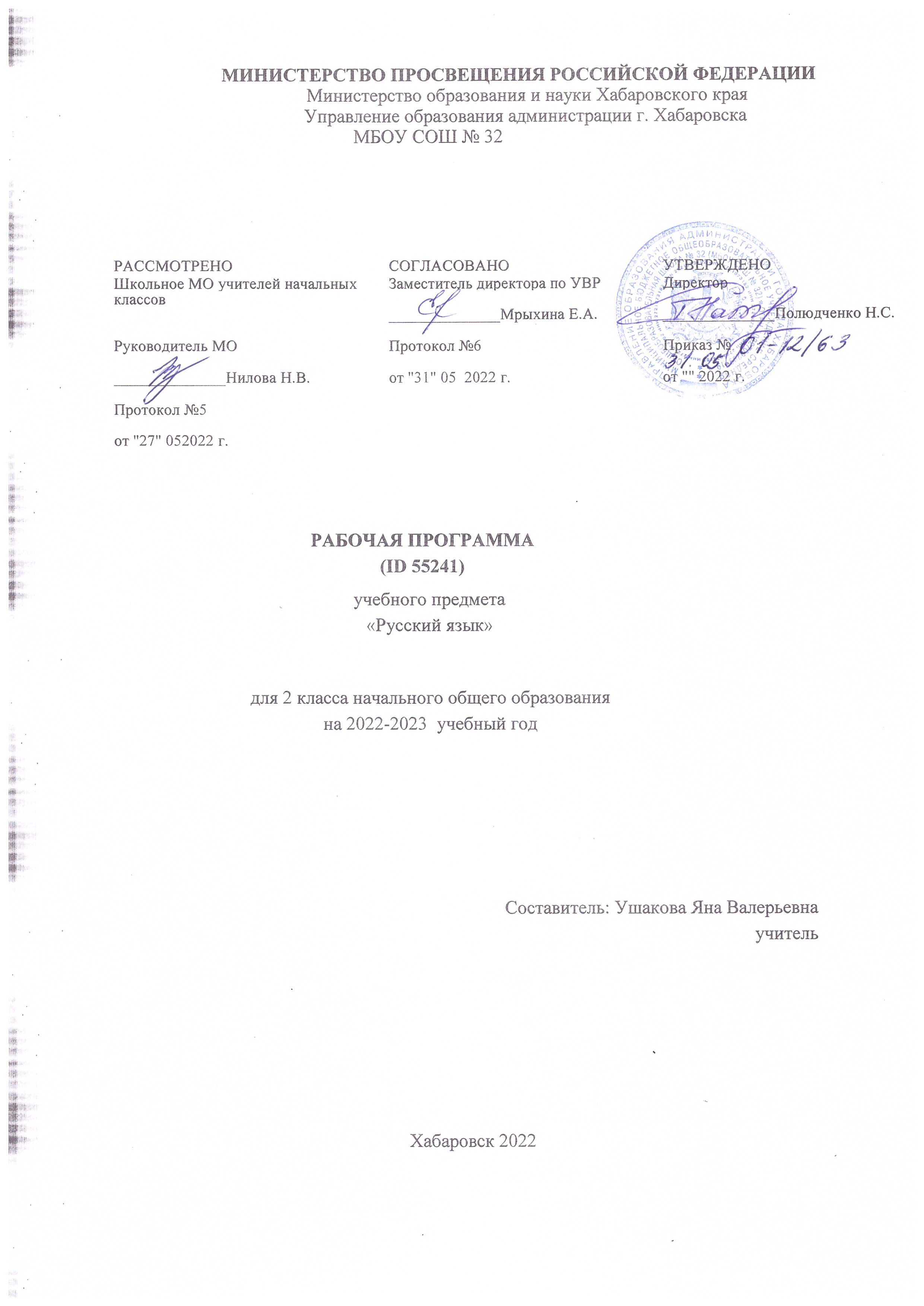 ПОЯСНИТЕЛЬНАЯ ЗАПИСКАРабочая программа учебного предмета «Русский язык» для обучающихся 2 классов на уровне начального общего образования составлена на основе Требований к результатам освоения программы началь​ного общего образования Федерального государственного обра​зовательного стандарта начального общего образования (да​лее — ФГОС НОО), а также ориентирована на целевые приори​‐теты, сформулированные в Примерной программе воспитания.ОБЩАЯ ХАРАКТЕРИСТИКА УЧЕБНОГО ПРЕДМЕТА "РУССКИЙ ЯЗЫК"Русский язык является основой всего процесса обучения в на​чальной школе, успехи в его изучении во многом определяют результаты обучающихся по другим предметам. Русский язык как средство познания действительности обеспечивает развитие интеллектуальных и творческих способностей младших школьников, формирует умения извлекать и анализировать информацию из различных текстов, навыки самостоятельной учебной деятельности. Предмет «Русский язык» обладает 
значительным потенциа​лом в развитии функциональной грамотности младших школь​ников, особенно таких её компонентов, как языковая, комму​никативная, читательская, общекультурная и социальная гра​мотность. Первичное знакомство с системой русского языка, богатством его выразительных возможностей, развитие умения правильно и эффективно использовать русский язык в различ​ных сферах и ситуациях общения способствуют успешной соци​ализации младшего школьника. Русский язык, выполняя свои базовые функции общения и выражения мысли, обеспечивает межличностное и социальное взаимодействие, участвует в фор​мировании самосознания и мировоззрения личности, является важнейшим средством хранения и передачи информации, куль​турных традиций, истории русского народа и других народов России. Свободное владение языком, умение выбирать нужные языковые средства во многом определяют возможность адек​ватного самовыражения взглядов, мыслей, чувств, проявления себя в различных жизненно важных для человека областях. Изучение русского языка обладает огромным потенциалом присвоения традиционных социокультурных и духовно​нрав​ственных ценностей, принятых в обществе правил и норм пове​дения, в том числе речевого, что способствует формированию внутренней позиции личности. Личностные достижения младшего школьника непосредственно связаны с осознанием языка как явления национальной культуры, пониманием связи языка и мировоззрения народа. Значимыми личностными результата​ми являются развитие устойчивого познавательного интереса к изучению русского языка, формирование ответственности за сохранение чистоты русского языка. Достижение этих личност​ных результатов —длительный процесс, разворачивающийся на протяжении изучения содержания предмета.Центральной идеей конструирования содержания и планиру​емых результатов обучения является признание равной значимости работы по изучению системы языка и работы по совер​шенствованию речи младших школьников. Языковой материал призван сформировать первоначальные 
представления о струк​туре русского языка, способствовать усвоению норм русского литературного языка, орфографических и пунктуационных правил. Развитие устной и письменной речи младших школь​ников направлено на решение практической задачи развития всех видов речевой деятельности, отработку навыков использо​вания усвоенных норм русского литературного языка, речевых норм и правил речевого этикета в процессе устного и письмен​ного общения. Ряд задач по 
совершенствованию речевой дея​тельности решаются совместно с учебным предметом «Литера​турное чтение».Общее число часов, отведённых на изучение «Русского язы​ка», во 2 классе — 170 ч. ЦЕЛИ ИЗУЧЕНИЯ УЧЕБНОГО ПРЕДМЕТА "РУССКИЙ ЯЗЫК"В начальной школе изучение русского языка имеет особое значение в развитии младшего школьника. Приобретённые им знания, опыт выполнения предметных и универсальных дей​ствий на материале русского языка станут фундаментом обучения в основном звене школы, а также будут востребованы в жизни.Изучение русского языка в начальной школе направлено на достижение следующих целей:—  приобретение младшими школьниками первоначальных представлений о многообразии языков и культур на территории Российской Федерации, о языке как одной из главных духов​но​‐нравственных ценностей народа; понимание роли языка как основного средства общения; осознание значения русского язы​ка как государственного языка Российской Федерации; пони​‐мание роли русского языка как языка межнационального об​щения; осознание правильной устной и письменной речи как показателя общей культуры человека;—  овладение основными видами речевой деятельности на ос​нове первоначальных представлений о нормах современного русского литературного языка: аудированием, говорением, чте​нием, письмом;—  овладение первоначальными научными представлениями о системе русского языка: 
фонетике, графике, лексике, морфе​мике, морфологии и синтаксисе; об основных единицах языка, их признаках и особенностях употребления в речи; использова​ние в речевой деятельности норм современного русского литера​турного языка (орфоэпических, лексических, грамматических, орфографических, пунктуационных) и речевого этикета;—  развитие функциональной грамотности, готовности к успешному взаимодействию с изменяющимся миром и дальнейшему успешному образованию.СОДЕРЖАНИЕ УЧЕБНОГО ПРЕДМЕТА 	Общие сведения о языке 
	Язык как основное средство человеческого общения и явле​ние национальной культуры. Первоначальные представления о многообразии языкового пространства России и мира. Методы познания языка: наблюдение, анализ.	Фонетика и графика 
	Смыслоразличительная функция звуков; различение звуков и букв; различение ударных и 
безударных гласных звуков, твёрдых и мягких согласных звуков, звонких и глухих соглас​ ных звуков; шипящие согласные звуки [ж], [ш], [ч’], [щ’]; обозначение на письме твёрдости и мягкости согласных звуков, функции букв е, ё, ю, я; согласный звук [й’] и гласный звук [и] (повторение изученного в 1 классе). Парные и непарные по твёрдости — мягкости согласные звуки. Парные и непарные по звонкости — глухости согласные звуки. Качественная характеристика звука: гласный — согласный; гласный ударный — безударный; согласный твёрдый — мяг​кий, парный — непарный; согласный звонкий — глухой, пар​ный — непарный. Функции ь: показатель мягкости предшествующего соглас​‐ного в конце и в середине слова; разделительный. Использова​ние на письме разделительных ъ и ь.Соотношение звукового и буквенного состава в словах с бук​вами е, ё, ю, я (в начале слова и после гласных). Деление слов на слоги (в том числе при стечении соглас​ных). Использование знания алфавита при работе со словарями. Небуквенные графические средства: пробел между словами, знак переноса, абзац (красная строка), пунктуационные знаки (в пределах изученного).	Орфоэпия 
	Произношение звуков и сочетаний звуков, ударение в словах в соответствии с нормами 
современного русского литературного языка (на ограниченном перечне слов, отрабатываемом в учеб​‐нике). Использование отработанного перечня слов (орфоэпиче​ского словаря учебника) для решения практических задач.	Лексика 
	Слово как единство звучания и значения. Лексическое значе​ние слова (общее представление). Выявление слов, значение которых требует уточнения. Определение значения слова по тек​сту или уточнение значения с помощью толкового словаря. Однозначные и многозначные слова (простые случаи, наблю​дение). Наблюдение за использованием в речи синонимов, антонимов.	Состав слова (морфемика) 
	Корень как обязательная часть слова. Однокоренные (род​ственные) слова. Признаки однокоренных (родственных) слов. Различение однокоренных слов и синонимов, однокоренных слов и слов с омонимичными корнями. Выделение в словах корня (простые случаи). Окончание как изменяемая часть слова. Изменение формы слова с помощью окончания. Различение изменяемых и неиз​меняемых слов. Суффикс как часть слова (наблюдение). Приставка как часть слова (наблюдение).	Морфология 
	Имя существительное (ознакомление): общее значение, во​просы («кто?», «что?»), употребление в речи. Глагол (ознакомление): общее значение, вопросы («что де​лать?», «что сделать?» и др.), употребление в речи. Имя прилагательное (ознакомление): общее значение, вопро​сы («какой?»,«какая?», «какое?», «какие?»), употребление в речи. Предлог. Отличие предлогов от приставок. Наиболее распро​странённые предлоги: в, на, из, без, над, до, у, о, об и др.Синтаксис 
Порядок слов в предложении; связь слов в предложении (по​вторение). Предложение как единицаязыка. Предложение и слово. От​личие предложения от слова. Наблюдение за выделением в уст​ной речи одного из слов предложения (логическое ударение). Виды предложений по цели высказывания: повествователь​ные, вопросительные, побудительные предложения. Виды предложений по 
эмоциональной окраске (по интона​ции): восклицательные и невосклицательные предложения.	Орфография и пунктуация 
	Прописная буква в начале предложения и в именах собствен​ных (имена, фамилии, клички животных); знаки препинания в конце предложения; перенос слов со строки на строку (без учё​та морфемного членения слова); гласные после шипящих в соче​таниях жи, ши (в положении под ударением), ча, ща, чу, щу; сочетания чк, чн (повторение правил правописания, изученных в 1 классе). Орфографическая зоркость как осознание места возможного возникновения 
орфографической ошибки. Понятие орфограм​мы. Различные способы решения орфографической задачи в за​висимости от места орфограммы в слове. Использование орфо​графического словаря учебника для определения (уточнения) написания слова. Контроль и самоконтроль при проверке соб​‐ственных и предложенных текстов. Орфографическая зоркость как осознание места возможного возникновения орфографической ошибки. Понятие орфограм​мы. Различные способы решения орфографической задачи в за​висимости от места орфограммы в слове. Использование орфо​‐графического словаря учебника для определения (уточнения) написания слова. Контроль и 
самоконтроль при проверке соб​ственных и предложенных текстов.	Правила правописания и их применение:
	·  разделительный мягкий знак;
	·  сочетания чт, щн, нч;
	·  проверяемые безударные гласные в корне слова;
	·  парные звонкие и глухие согласные в корне слова;
	·  непроверяемые гласные и согласные (перечень слов в орфо​графическом словаре учебника);	·  прописная буква в именах собственных: имена, фамилии, от​чества людей, клички животных, географические названия;
	·  раздельное написание предлогов с именами существитель​ными.	Развитие речи 
	Выбор языковых средств в соответствии с целями и условия​ми устного общения для эффективного решения коммуникативной задачи (для ответа на заданный вопрос, для выражения собственного мнения). Умение вести разговор (начать, поддер​жать, закончить разговор, привлечь внимание и т. п.).Практи​ческое овладение диалогической формой речи. Соблюдение норм речевого этикета и орфоэпических норм в ситуациях учеб​ного и бытового общения. Умение договариваться и приходить к общему решению в совместной деятельности при проведении парной и групповой работы.Составление устного рассказа по репродукции картины. Со​ставление устного рассказа по личным наблюдениям и вопросам. Текст. Признаки текста: смысловое единство предложений в тексте; последовательность предложений в тексте; выражение в тексте законченной мысли. Тема текста. Основная мысль. За​главие текста. Подбор заголовков к предложенным текстам. Последовательность частей текста (абзацев). Корректирование текстов с нарушенным порядком предложений и абзацев.Типы текстов: описание, повествование, рассуждение, их особенности (первичное ознакомление).Поздравление и поздравительная открытка. Понимание текста: развитие умения формулировать простые выводы на основе информации, содержащейся в тексте. Выра​зительное чтение текста вслух с соблюдением правильной инто​нации.Подробное изложение повествовательного текста объёмом 30—45 слов с опорой на вопросы.ПЛАНИРУЕМЫЕ ОБРАЗОВАТЕЛЬНЫЕ РЕЗУЛЬТАТЫ	Изучение русского языка во 2 классе направлено на достижение обучающимися личностных, метапредметных и предметных результатов освоения учебного предмета.ЛИЧНОСТНЫЕ РЕЗУЛЬТАТЫ	В результате изучения предмета «Русский язык» в начальной школе у обучающегося будут сформированы следующие личностные новообразования 
	гражданско-патриотического воспитания:
	—    становление ценностного отношения к своей Родине — России, в том числе через изучение русского языка, отражающего историю и культуру страны;
	—    осознание своей этнокультурной и российской граждан​ской идентичности, понимание роли русского языка как государственного языка Российской Федерации и языка межнацио​нального общения народов России;
	—    сопричастность к прошлому, настоящему и будущему сво​ей страны и родного края, в том числе через обсуждение ситуаций при работе с художественными произведениями;
	—    уважение к своему и другим народам, формируемое в том числе на основе примеров из художественных произведений;
	—    первоначальные представления о человеке как члене об​щества, о правах и ответственности, уважении и достоинстве человека, о нравственно​этических нормах поведения и прави​лах 
межличностных отношений, в том числе отражённых в художественных произведениях; 
	духовно-нравственного воспитания:
	—    признание индивидуальности каждого человека с опорой на собственный жизненный и читательский опыт;
	—    проявление сопереживания, уважения и доброжелатель​ ности, в том числе с использованием адекватных языковых средств для выражения своего состояния и чувств;
	—    неприятие любых форм поведения, направленных на причинение физического  и  морального вреда  другим  людям (в том числе связанного с использованием недопустимых средств языка); 	эстетического воспитания:
	—    уважительное отношение и интерес к художественной культуре, восприимчивость к разным видам искусства, традициям и творчеству своего и других народов;
	—    стремление к самовыражению в разных видах художе​ственной деятельности, в том числе в искусстве слова; осозна​ние важности русского языка как средства общения и самовы​ражения; 	физического воспитания, формирования культуры здоровья и эмоционального благополучия:	—   соблюдение правил здорового и безопасного (для себя и других людей) образа жизни в окружающей среде (в том числе информационной) при поиске дополнительной информации в процессе языкового образования;
	—   бережное отношение к физическому и психическому здо​ровью, проявляющееся в выборе приемлемых способов речевого самовыражения и соблюдении норм речевого этикета и пра​вил общения; 
	трудового воспитания:
	—    осознание ценности труда в жизни человека и общества (в том числе благодаря примерам из художественных произведений), ответственное потребление и бережное отношение к результатам труда, навыки участия в различных видах трудо​вой деятельности, интерес к различным профессиям, возника​ющий при обсуждении примеров из художественных произве​дений; 
	экологического воспитания:	—    бережное отношение к природе, формируемое в процессе работы с текстами;
	—    неприятие действий, приносящих ей вред; 
	ценности научного познания:
	—    первоначальные представления о научной картине мира (в том числе первоначальные представления о системе языка как одной из составляющих целостной научной картины мира);	—    познавательные интересы, активность, инициативность, любознательность и самостоятельность в познании, в том числе познавательный интерес к изучению русского языка, актив​ность и 
самостоятельность в его познании.МЕТАПРЕДМЕТНЫЕ РЕЗУЛЬТАТЫ	В результате изучения предмета «Русский язык» в начальной школе у обучающегося будут сформированы следующие познавательные универсальные учебные действия.	Базовые логические действия:
	—    сравнивать различные языковые единицы (звуки, слова, предложения, тексты), устанавливать основания для сравнения языковых единиц (частеречная принадлежность, грамматиче​ский признак, лексическое значение и др.); устанавливать аналогии языковых единиц;
	—    объединять объекты (языковые единицы) по определённо​му признаку;
	—    определять существенный признак для классификации языковых единиц (звуков, частей речи, предложений, текстов); классифицировать языковые единицы;
	—    находить в языковом материале закономерности и проти​воречия на основе предложенного учителем алгоритма наблюдения; анализировать алгоритм действий при работе с языко​выми единицами, самостоятельно выделять учебные операции при анализе языковых единиц;
	—    выявлять недостаток информации для решения учебной и практической задачи на основе предложенного алгоритма, фор​мулировать запрос на дополнительную информацию;
	—    устанавливать причинно​следственные связи в ситуациях наблюдения за языковым материалом, делать выводы.	Базовые исследовательские действия:
	—    с помощью учителя формулировать цель, планировать из​менения языкового объекта, речевой ситуации;
	—    сравнивать несколько вариантов выполнения задания, выбирать наиболее подходящий (на основе предложенных критериев);
	—    проводить по предложенному плану несложное лингви​стическое мини​-исследование, 
выполнять по предложенному плану проектное задание;
	—    формулировать выводы и подкреплять их доказательства​ми на основе результатов 
проведённого наблюдения за языковым материалом (классификации, сравнения, исследования); формулировать с помощью учителя вопросы в процессе анализа предложенного языкового материала;	—    прогнозировать возможное развитие процессов, событий и их последствия в аналогичных или сходных ситуациях.	Работа с информацией:
	—    выбирать источник получения информации: нужный словарь для получения запрашиваемой информации, для уточнения;
	—    согласно заданному алгоритму находить представленную в явном виде информацию в предложенном источнике: в слова​рях, справочниках;
	—    распознавать достоверную и недостоверную информацию самостоятельно или на основании предложенного учителем способа её проверки (обращаясь к словарям, справочникам, учебнику);	—    соблюдать с помощью взрослых (педагогических работни​ков, родителей, законныхпредставителей) правила информационной безопасности при поиске информации в Интернете (информации о написании и произношении слова, о значении слова, о происхождении слова, о синонимах слова);
	—    анализировать и создавать текстовую, видео​, графиче​скую, звуковую информацию в соответствии с учебной зада​чей;
	—    понимать лингвистическую информацию, зафиксирован​ную в виде таблиц, схем; самостоятельно создавать схемы, таблицы для представления лингвистической информации.	К концу обучения в начальной школе у обучающегося форми​руются коммуникативные 
универсальные учебные действия 
	Общение:
	—    воспринимать и формулировать суждения, выражать эмо​ции в соответствии с целями и условиями общения в знакомой среде;
	—    проявлять уважительное отношение к собеседнику, со​блюдать правила ведения диалоги и дискуссии;
	—    признавать возможность существования разных точек зрения;
	—    корректно и аргументированно высказывать своё  мне​ние;
	—    строить речевое высказывание в соответствии с постав​ленной задачей;
	—    создавать устные и письменные тексты (описание, рас​суждение, повествование) в соответствии с речевой ситуацией;
	—    готовить небольшие публичные выступления о результа​тах парной и групповой работы, о результатах наблюдения, выполненного мини​-исследования, проектного задания;
	—    подбирать иллюстративный материал (рисунки, фото, плакаты) к тексту выступления.	К концу обучения в начальной школе у обучающегося форми​руются регулятивные универсальные учебные действия.Самоорганизация:
—    планировать действия по решению учебной задачи для по​лучения результата;—    выстраивать последовательность выбранных действий.	Самоконтроль:
	—    устанавливать причины успеха/неудач учебной деятель​ности;
	—    корректировать свои учебные действия для преодоления речевых и орфографических ошибок;	—    соотносить результат деятельности с поставленной учеб​ной задачей по выделению, 
характеристике, использованию языковых единиц;
	—    находить ошибку, допущенную при работе с языковым материалом, находить 
орфографическую и пунктуационную ошибку;
	—    сравнивать результаты своей деятельности и деятельно​сти одноклассников, объективно оценивать их по предложен​ным критериям.Совместная деятельность:	—    формулировать краткосрочные и долгосрочные цели (ин​дивидуальные с учётом участия в коллективных задачах) в стандартной (типовой) ситуации на основе предложенного учи​телем формата планирования, распределения промежуточных шагов и сроков;
	—    принимать цель совместной деятельности, коллективно строить действия по её достижению: распределять роли, договариваться, обсуждать процесс и результат совместной работы;
	—    проявлять готовность руководить, выполнять поручения, подчиняться, самостоятельно разрешать конфликты;
	—    ответственно выполнять свою часть работы;—    оценивать свой вклад в общий результат;
—    выполнять совместные проектные задания с опорой на предложенные образцы.ПРЕДМЕТНЫЕ РЕЗУЛЬТАТЫ	К концу обучения во втором классе обучающийся научится:
	—    осознавать язык как основное средство общения;
	—    характеризовать согласные звуки вне слова и в слове по заданным параметрам: согласный парный/непарный по твёрдости/мягкости; согласный парный/непарный по звонкости/глу​хости;	—    определять количество слогов в слове (в том числе при сте​чении согласных); делить слово на слоги;
	—    устанавливать соотношение звукового и буквенного соста​ва, в том числе с учётом функций букв е, ё, ю, я;
	—    обозначать на письме мягкость согласных звуков буквой мягкий знак в середине слова;	—    находить однокоренные слова;
	—    выделять в слове корень (простые случаи);
	—    выделять в слове окончание;
	—    выявлять в тексте случаи употребления многозначных слов, понимать их значения и уточнять значение по учебным словарям; случаи употребления синонимов и антонимов (без на​зывания терминов);
	—    распознавать слова,  отвечающие  на  вопросы  «кто?»,
	«что?»;
	—    распознавать слова, отвечающие на вопросы «что де​лать?», «что сделать?» и др.;
	—    распознавать слова, отвечающие на вопросы «какой?», «какая?», «какое?», «какие?»;
	—    определять вид предложения по цели высказывания и по эмоциональной окраске;
	—    находить место орфограммы в слове и между словами на изученные правила;
	—    применять изученные правила правописания, в том чис​ле: сочетания чк, чн, чт; щн, нч; проверяемые безударные гласные в корне слова; парные звонкие и глухие согласные в корне слова; непроверяемые гласные и согласные (перечень слов в орфографическом словаре учебника); 
прописная бук​ва в именах, отчествах, фамилиях людей, кличках живот​ных, географических названиях; раздельное написание пред​логов с именами существительными, разделительный мягкий знак;
	—    правильно списывать (без пропусков и искажений букв) слова и предложения, тексты объёмом не более 50 слов;
	—    писать под диктовку (без пропусков и искажений букв) слова, предложения, тексты объёмом не более 45 слов с учётом изученных правил правописания;
	—    находить и исправлять ошибки на изученные правила, описки;
	—    пользоваться толковым, орфографическим, орфоэпиче​ским словарями учебника;
	—    строить устное диалогическое и монологическое выска​зывание (2—4 предложения на определённую тему, по наблюдениям) с соблюдением орфоэпических норм, правильной ин​тонации;	—    формулировать простые выводы на основе прочитанного (услышанного) устно и письменно (1—2 предложения);
	—    составлять предложения из слов, устанавливая между ни​ми смысловую связь по вопросам;	—    определять тему текста и озаглавливать текст, отражая его тему;
	—    составлять текст из разрозненных предложений, частей текста;
	—    писать подробное изложение повествовательного текста объёмом 30—45 слов с опорой на вопросы;—    объяснять своими словами значение изученных понятий; использовать изученные понятия.ТЕМАТИЧЕСКОЕ ПЛАНИРОВАНИЕ 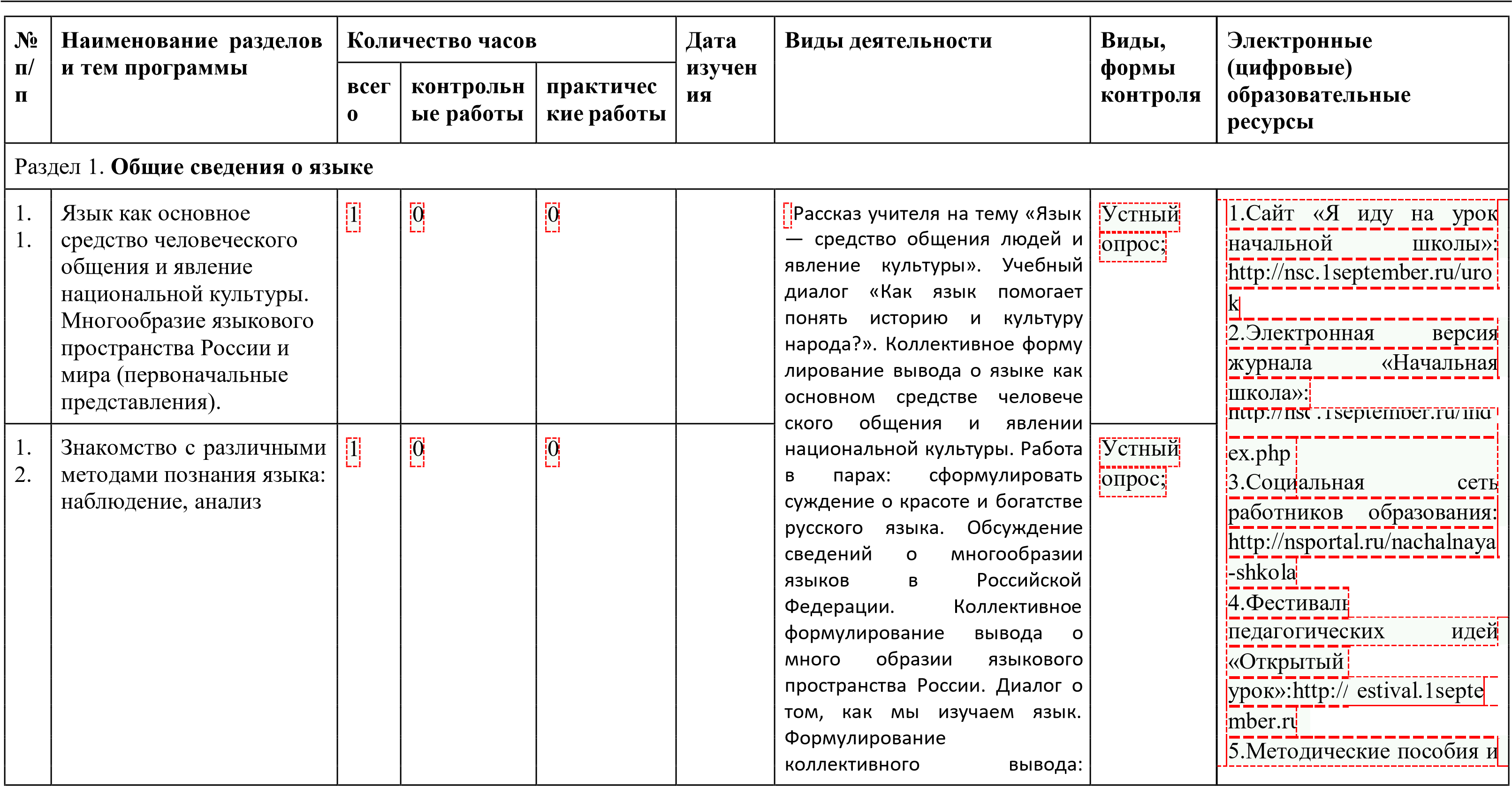 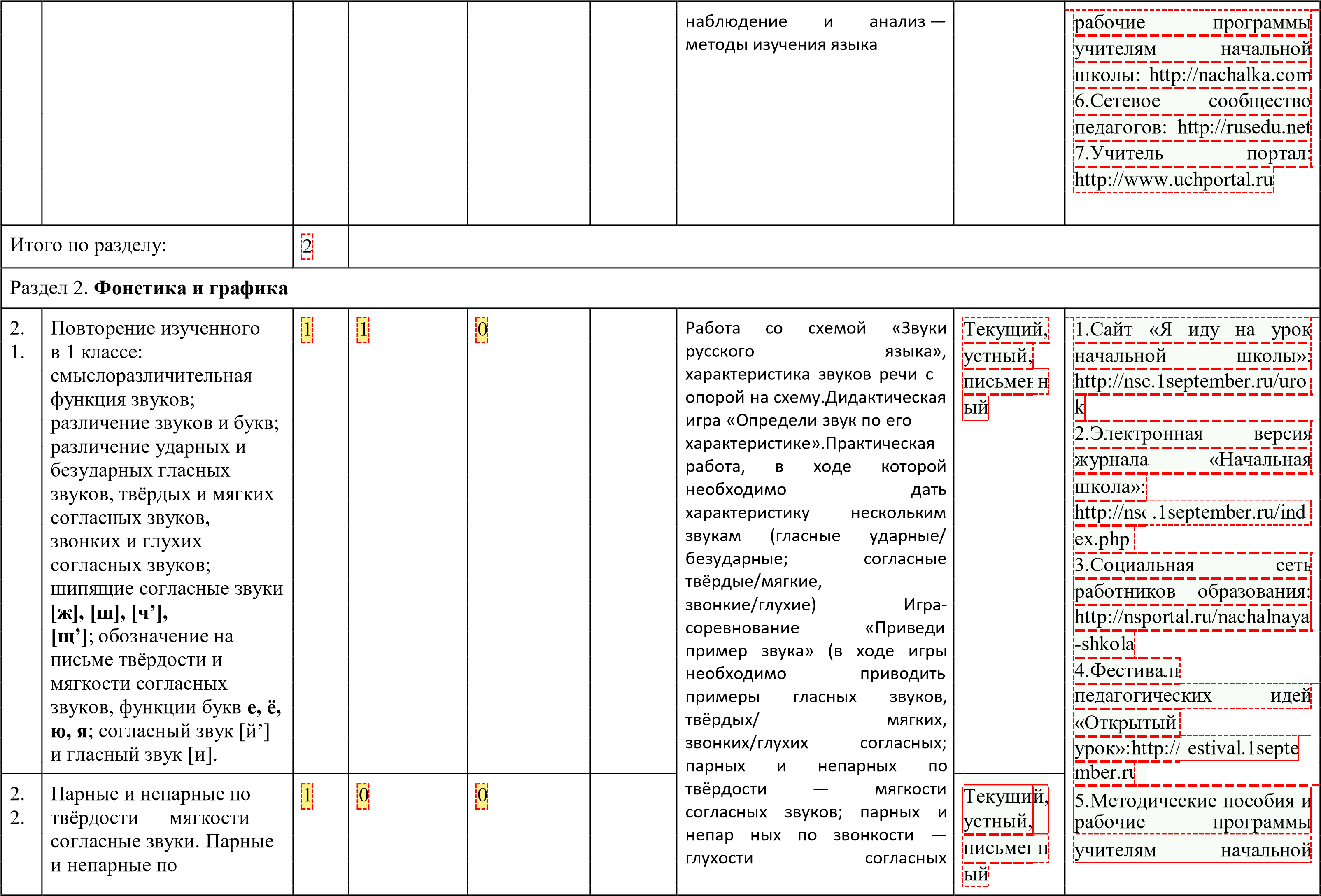 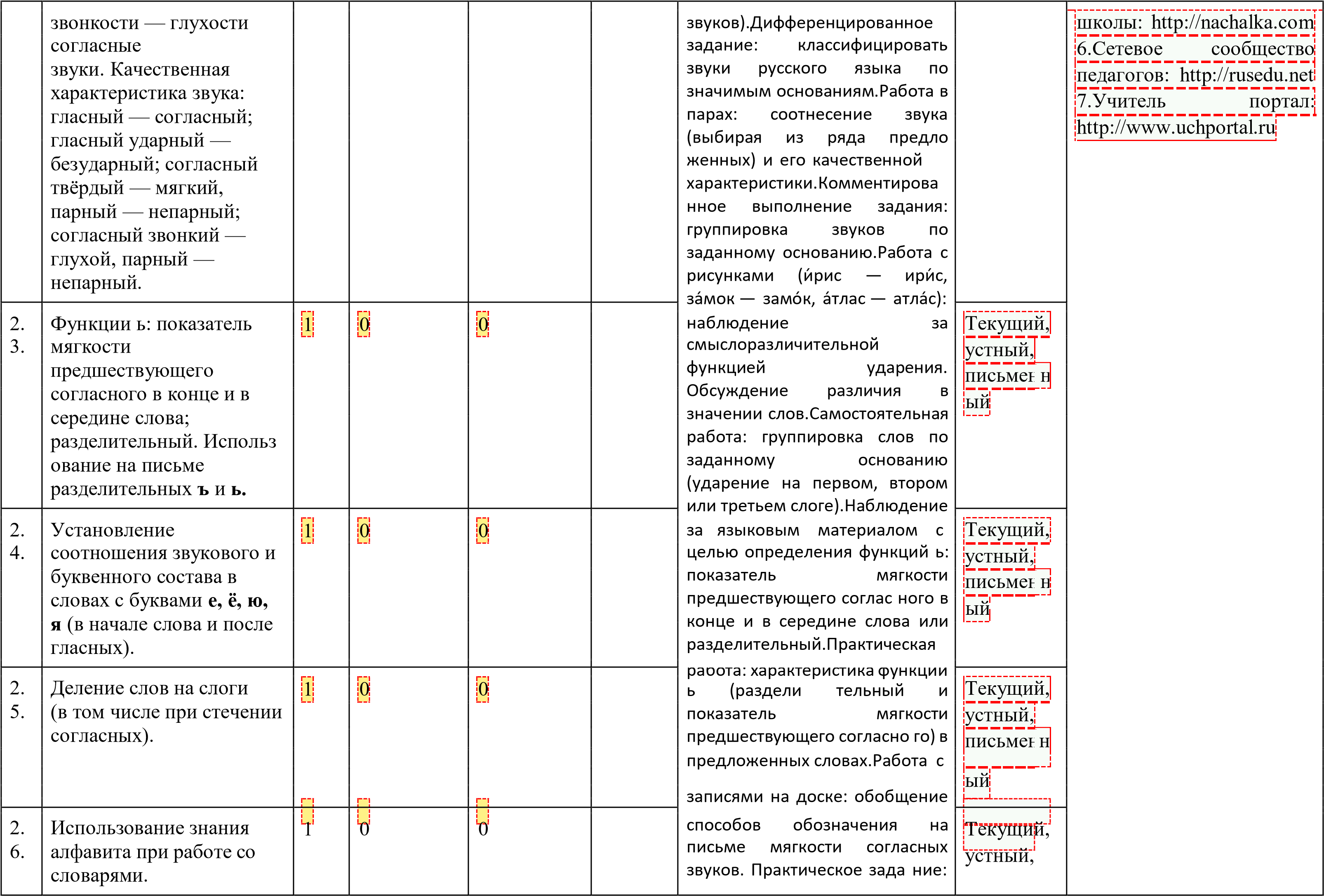 УЧЕБНО-МЕТОДИЧЕСКОЕ ОБЕСПЕЧЕНИЕ ОБРАЗОВАТЕЛЬНОГО ПРОЦЕССА ОБЯЗАТЕЛЬНЫЕ УЧЕБНЫЕ МАТЕРИАЛЫ ДЛЯ УЧЕНИКА 
Введите свой вариант: 
МЕТОДИЧЕСКИЕ МАТЕРИАЛЫ ДЛЯ УЧИТЕЛЯ 
ЦИФРОВЫЕ ОБРАЗОВАТЕЛЬНЫЕ РЕСУРСЫ И РЕСУРСЫ СЕТИ ИНТЕРНЕТМАТЕРИАЛЬНО-ТЕХНИЧЕСКОЕ ОБЕСПЕЧЕНИЕ ОБРАЗОВАТЕЛЬНОГО ПРОЦЕССА УЧЕБНОЕ ОБОРУДОВАНИЕ 
ОБОРУДОВАНИЕ ДЛЯ ПРОВЕДЕНИЯ ЛАБОРАТОРНЫХ, ПРАКТИЧЕСКИХ РАБОТ, ДЕМОНСТРАЦИЙзакрепление на письме способов обозначения мягкости согласных звуков.Учебный диалог о способах обозначения звука [й’].Работа с таблицей: определение  способа обозначения звука [й’] в приведённых словах, запись в нужную ячейку таб лицы. 2. 7. Использование небуквенных графических средств: пробела между словами, знака переноса, абзаца (красной строки), пунктуационных знаков (в пределах изученного) 1 0 0 закрепление на письме способов обозначения мягкости согласных звуков.Учебный диалог о способах обозначения звука [й’].Работа с таблицей: определение  способа обозначения звука [й’] в приведённых словах, запись в нужную ячейку таб лицы.  Текущий, устный,  письменн ый 	 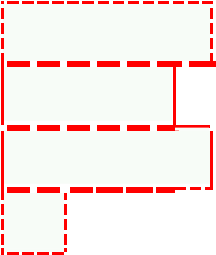 Итого по разделу: Итого по разделу: 6 Раздел 3. Лексика Раздел 3. Лексика Раздел 3. Лексика Раздел 3. Лексика Раздел 3. Лексика Раздел 3. Лексика Раздел 3. Лексика 3. 1. Понимание слова как единства звучания и значения. Лексическое значение слова (общее представление). 3 0 0 Работа с рисунками: объяснять значение слова с опорой на рисунок и систему вопросов. Дидактическая игра «Угадай, какое это слово» (в ходе игры нужно опознавать слова по их лексическим  значениям). Работа в группах: наблюдение за значением слов в тексте, установление значения слова с опорой на текст. Работа с записями на доске: нахождение ошибок в объяснении лексического значения слов. Практическая работа: выписать из толкового словаря значение пяти слов, которые раньше не знал(а). Работа в парах: один ученик читает значение слова из толкового словаря в учебнике, второй отгадывает это слово, потом меняются ролями. Творческое задание: составить  Текущий, устный,  письменн ый 	 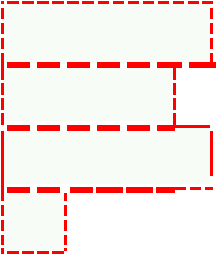 3. 1. Понимание слова как единства звучания и значения. Лексическое значение слова (общее представление). 3 0 0 Работа с рисунками: объяснять значение слова с опорой на рисунок и систему вопросов. Дидактическая игра «Угадай, какое это слово» (в ходе игры нужно опознавать слова по их лексическим  значениям). Работа в группах: наблюдение за значением слов в тексте, установление значения слова с опорой на текст. Работа с записями на доске: нахождение ошибок в объяснении лексического значения слов. Практическая работа: выписать из толкового словаря значение пяти слов, которые раньше не знал(а). Работа в парах: один ученик читает значение слова из толкового словаря в учебнике, второй отгадывает это слово, потом меняются ролями. Творческое задание: составить  Текущий, устный,  письменн ый 	 --1.Сайт   «Я иду   на   урок1.Сайт   «Я иду   на   урок1.Сайт   «Я иду   на   урок1.Сайт   «Я иду   на   урок1.Сайт   «Я иду   на   урок1.Сайт   «Я иду   на   урок1.Сайт   «Я иду   на   урок3. 1. Понимание слова как единства звучания и значения. Лексическое значение слова (общее представление). 3 0 0 Работа с рисунками: объяснять значение слова с опорой на рисунок и систему вопросов. Дидактическая игра «Угадай, какое это слово» (в ходе игры нужно опознавать слова по их лексическим  значениям). Работа в группах: наблюдение за значением слов в тексте, установление значения слова с опорой на текст. Работа с записями на доске: нахождение ошибок в объяснении лексического значения слов. Практическая работа: выписать из толкового словаря значение пяти слов, которые раньше не знал(а). Работа в парах: один ученик читает значение слова из толкового словаря в учебнике, второй отгадывает это слово, потом меняются ролями. Творческое задание: составить  Текущий, устный,  письменн ый 	 --начальной 	школы»:начальной 	школы»:начальной 	школы»:начальной 	школы»:начальной 	школы»:начальной 	школы»:начальной 	школы»:3. 1. Понимание слова как единства звучания и значения. Лексическое значение слова (общее представление). 3 0 0 Работа с рисунками: объяснять значение слова с опорой на рисунок и систему вопросов. Дидактическая игра «Угадай, какое это слово» (в ходе игры нужно опознавать слова по их лексическим  значениям). Работа в группах: наблюдение за значением слов в тексте, установление значения слова с опорой на текст. Работа с записями на доске: нахождение ошибок в объяснении лексического значения слов. Практическая работа: выписать из толкового словаря значение пяти слов, которые раньше не знал(а). Работа в парах: один ученик читает значение слова из толкового словаря в учебнике, второй отгадывает это слово, потом меняются ролями. Творческое задание: составить  Текущий, устный,  письменн ый 	 --http://nsc.1september.ru/uro  http://nsc.1september.ru/uro  http://nsc.1september.ru/uro  http://nsc.1september.ru/uro  http://nsc.1september.ru/uro  http://nsc.1september.ru/uro  http://nsc.1september.ru/uro  3. 1. Понимание слова как единства звучания и значения. Лексическое значение слова (общее представление). 3 0 0 Работа с рисунками: объяснять значение слова с опорой на рисунок и систему вопросов. Дидактическая игра «Угадай, какое это слово» (в ходе игры нужно опознавать слова по их лексическим  значениям). Работа в группах: наблюдение за значением слов в тексте, установление значения слова с опорой на текст. Работа с записями на доске: нахождение ошибок в объяснении лексического значения слов. Практическая работа: выписать из толкового словаря значение пяти слов, которые раньше не знал(а). Работа в парах: один ученик читает значение слова из толкового словаря в учебнике, второй отгадывает это слово, потом меняются ролями. Творческое задание: составить  Текущий, устный,  письменн ый 	 --k 	 k 	 k 	 k 	 k 	 k 	 k 	 3. 1. Понимание слова как единства звучания и значения. Лексическое значение слова (общее представление). 3 0 0 Работа с рисунками: объяснять значение слова с опорой на рисунок и систему вопросов. Дидактическая игра «Угадай, какое это слово» (в ходе игры нужно опознавать слова по их лексическим  значениям). Работа в группах: наблюдение за значением слов в тексте, установление значения слова с опорой на текст. Работа с записями на доске: нахождение ошибок в объяснении лексического значения слов. Практическая работа: выписать из толкового словаря значение пяти слов, которые раньше не знал(а). Работа в парах: один ученик читает значение слова из толкового словаря в учебнике, второй отгадывает это слово, потом меняются ролями. Творческое задание: составить  Текущий, устный,  письменн ый 	 --2.Электронная 	версия2.Электронная 	версия2.Электронная 	версия2.Электронная 	версия2.Электронная 	версия2.Электронная 	версия2.Электронная 	версия3. 2. Выявление слов, значение которых требует уточнения. Определение значения слова по тексту или уточнение значения с помощью толкового словаря. 3 0 0 Работа с рисунками: объяснять значение слова с опорой на рисунок и систему вопросов. Дидактическая игра «Угадай, какое это слово» (в ходе игры нужно опознавать слова по их лексическим  значениям). Работа в группах: наблюдение за значением слов в тексте, установление значения слова с опорой на текст. Работа с записями на доске: нахождение ошибок в объяснении лексического значения слов. Практическая работа: выписать из толкового словаря значение пяти слов, которые раньше не знал(а). Работа в парах: один ученик читает значение слова из толкового словаря в учебнике, второй отгадывает это слово, потом меняются ролями. Творческое задание: составить  Текущий, устный,  письменн ый 	 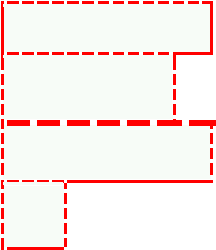 --журнала 	«Начальнаяжурнала 	«Начальнаяжурнала 	«Начальнаяжурнала 	«Начальнаяжурнала 	«Начальнаяжурнала 	«Начальнаяжурнала 	«Начальная3. 2. Выявление слов, значение которых требует уточнения. Определение значения слова по тексту или уточнение значения с помощью толкового словаря. 3 0 0 Работа с рисунками: объяснять значение слова с опорой на рисунок и систему вопросов. Дидактическая игра «Угадай, какое это слово» (в ходе игры нужно опознавать слова по их лексическим  значениям). Работа в группах: наблюдение за значением слов в тексте, установление значения слова с опорой на текст. Работа с записями на доске: нахождение ошибок в объяснении лексического значения слов. Практическая работа: выписать из толкового словаря значение пяти слов, которые раньше не знал(а). Работа в парах: один ученик читает значение слова из толкового словаря в учебнике, второй отгадывает это слово, потом меняются ролями. Творческое задание: составить  Текущий, устный,  письменн ый 	 --школа»:3. 2. Выявление слов, значение которых требует уточнения. Определение значения слова по тексту или уточнение значения с помощью толкового словаря. 3 0 0 Работа с рисунками: объяснять значение слова с опорой на рисунок и систему вопросов. Дидактическая игра «Угадай, какое это слово» (в ходе игры нужно опознавать слова по их лексическим  значениям). Работа в группах: наблюдение за значением слов в тексте, установление значения слова с опорой на текст. Работа с записями на доске: нахождение ошибок в объяснении лексического значения слов. Практическая работа: выписать из толкового словаря значение пяти слов, которые раньше не знал(а). Работа в парах: один ученик читает значение слова из толкового словаря в учебнике, второй отгадывает это слово, потом меняются ролями. Творческое задание: составить  Текущий, устный,  письменн ый 	 --http://nsc.1september.ru/ind  c.1september.ru/ind  c.1september.ru/ind  c.1september.ru/ind  c.1september.ru/ind  c.1september.ru/ind  3. 2. Выявление слов, значение которых требует уточнения. Определение значения слова по тексту или уточнение значения с помощью толкового словаря. 3 0 0 Работа с рисунками: объяснять значение слова с опорой на рисунок и систему вопросов. Дидактическая игра «Угадай, какое это слово» (в ходе игры нужно опознавать слова по их лексическим  значениям). Работа в группах: наблюдение за значением слов в тексте, установление значения слова с опорой на текст. Работа с записями на доске: нахождение ошибок в объяснении лексического значения слов. Практическая работа: выписать из толкового словаря значение пяти слов, которые раньше не знал(а). Работа в парах: один ученик читает значение слова из толкового словаря в учебнике, второй отгадывает это слово, потом меняются ролями. Творческое задание: составить  Текущий, устный,  письменн ый 	 --ex.php  3. 2. Выявление слов, значение которых требует уточнения. Определение значения слова по тексту или уточнение значения с помощью толкового словаря. 3 0 0 Работа с рисунками: объяснять значение слова с опорой на рисунок и систему вопросов. Дидактическая игра «Угадай, какое это слово» (в ходе игры нужно опознавать слова по их лексическим  значениям). Работа в группах: наблюдение за значением слов в тексте, установление значения слова с опорой на текст. Работа с записями на доске: нахождение ошибок в объяснении лексического значения слов. Практическая работа: выписать из толкового словаря значение пяти слов, которые раньше не знал(а). Работа в парах: один ученик читает значение слова из толкового словаря в учебнике, второй отгадывает это слово, потом меняются ролями. Творческое задание: составить  Текущий, устный,  письменн ый 	 --3.Социальная 	сетьальная 	сетьальная 	сетьальная 	сетьальная 	сетьальная 	сеть3. 2. Выявление слов, значение которых требует уточнения. Определение значения слова по тексту или уточнение значения с помощью толкового словаря. 3 0 0 Работа с рисунками: объяснять значение слова с опорой на рисунок и систему вопросов. Дидактическая игра «Угадай, какое это слово» (в ходе игры нужно опознавать слова по их лексическим  значениям). Работа в группах: наблюдение за значением слов в тексте, установление значения слова с опорой на текст. Работа с записями на доске: нахождение ошибок в объяснении лексического значения слов. Практическая работа: выписать из толкового словаря значение пяти слов, которые раньше не знал(а). Работа в парах: один ученик читает значение слова из толкового словаря в учебнике, второй отгадывает это слово, потом меняются ролями. Творческое задание: составить  Текущий, устный,  письменн ый 	 --работников 	образования:иков 	образования:иков 	образования:иков 	образования:иков 	образования:иков 	образования:3. 2. Выявление слов, значение которых требует уточнения. Определение значения слова по тексту или уточнение значения с помощью толкового словаря. 3 0 0 Работа с рисунками: объяснять значение слова с опорой на рисунок и систему вопросов. Дидактическая игра «Угадай, какое это слово» (в ходе игры нужно опознавать слова по их лексическим  значениям). Работа в группах: наблюдение за значением слов в тексте, установление значения слова с опорой на текст. Работа с записями на доске: нахождение ошибок в объяснении лексического значения слов. Практическая работа: выписать из толкового словаря значение пяти слов, которые раньше не знал(а). Работа в парах: один ученик читает значение слова из толкового словаря в учебнике, второй отгадывает это слово, потом меняются ролями. Творческое задание: составить  Текущий, устный,  письменн ый 	 --http://nsportal.ru/nachalnaya  sportal.ru/nachalnaya  sportal.ru/nachalnaya  sportal.ru/nachalnaya  sportal.ru/nachalnaya  sportal.ru/nachalnaya  3. 2. Выявление слов, значение которых требует уточнения. Определение значения слова по тексту или уточнение значения с помощью толкового словаря. 3 0 0 Работа с рисунками: объяснять значение слова с опорой на рисунок и систему вопросов. Дидактическая игра «Угадай, какое это слово» (в ходе игры нужно опознавать слова по их лексическим  значениям). Работа в группах: наблюдение за значением слов в тексте, установление значения слова с опорой на текст. Работа с записями на доске: нахождение ошибок в объяснении лексического значения слов. Практическая работа: выписать из толкового словаря значение пяти слов, которые раньше не знал(а). Работа в парах: один ученик читает значение слова из толкового словаря в учебнике, второй отгадывает это слово, потом меняются ролями. Творческое задание: составить  Текущий, устный,  письменн ый 	 --shkola 3. 2. Выявление слов, значение которых требует уточнения. Определение значения слова по тексту или уточнение значения с помощью толкового словаря. 3 0 0 Работа с рисунками: объяснять значение слова с опорой на рисунок и систему вопросов. Дидактическая игра «Угадай, какое это слово» (в ходе игры нужно опознавать слова по их лексическим  значениям). Работа в группах: наблюдение за значением слов в тексте, установление значения слова с опорой на текст. Работа с записями на доске: нахождение ошибок в объяснении лексического значения слов. Практическая работа: выписать из толкового словаря значение пяти слов, которые раньше не знал(а). Работа в парах: один ученик читает значение слова из толкового словаря в учебнике, второй отгадывает это слово, потом меняются ролями. Творческое задание: составить  Текущий, устный,  письменн ый 	 --4.Фестивальиваль3. 2. Выявление слов, значение которых требует уточнения. Определение значения слова по тексту или уточнение значения с помощью толкового словаря. 3 0 0 Работа с рисунками: объяснять значение слова с опорой на рисунок и систему вопросов. Дидактическая игра «Угадай, какое это слово» (в ходе игры нужно опознавать слова по их лексическим  значениям). Работа в группах: наблюдение за значением слов в тексте, установление значения слова с опорой на текст. Работа с записями на доске: нахождение ошибок в объяснении лексического значения слов. Практическая работа: выписать из толкового словаря значение пяти слов, которые раньше не знал(а). Работа в парах: один ученик читает значение слова из толкового словаря в учебнике, второй отгадывает это слово, потом меняются ролями. Творческое задание: составить  Текущий, устный,  письменн ый 	 --педагогических 	идей гических 	идей гических 	идей гических 	идей гических 	идей гических 	идей 3. 2. Выявление слов, значение которых требует уточнения. Определение значения слова по тексту или уточнение значения с помощью толкового словаря. 3 0 0 Работа с рисунками: объяснять значение слова с опорой на рисунок и систему вопросов. Дидактическая игра «Угадай, какое это слово» (в ходе игры нужно опознавать слова по их лексическим  значениям). Работа в группах: наблюдение за значением слов в тексте, установление значения слова с опорой на текст. Работа с записями на доске: нахождение ошибок в объяснении лексического значения слов. Практическая работа: выписать из толкового словаря значение пяти слов, которые раньше не знал(а). Работа в парах: один ученик читает значение слова из толкового словаря в учебнике, второй отгадывает это слово, потом меняются ролями. Творческое задание: составить  Текущий, устный,  письменн ый 	 --«Открытый ытый 3. 2. Выявление слов, значение которых требует уточнения. Определение значения слова по тексту или уточнение значения с помощью толкового словаря. 3 0 0 Работа с рисунками: объяснять значение слова с опорой на рисунок и систему вопросов. Дидактическая игра «Угадай, какое это слово» (в ходе игры нужно опознавать слова по их лексическим  значениям). Работа в группах: наблюдение за значением слов в тексте, установление значения слова с опорой на текст. Работа с записями на доске: нахождение ошибок в объяснении лексического значения слов. Практическая работа: выписать из толкового словаря значение пяти слов, которые раньше не знал(а). Работа в парах: один ученик читает значение слова из толкового словаря в учебнике, второй отгадывает это слово, потом меняются ролями. Творческое задание: составить  Текущий, устный,  письменн ый 	 --урок»:http:// estival.1septehttp:// estival.1septehttp:// estival.1septehttp:// estival.1septe3. 2. Выявление слов, значение которых требует уточнения. Определение значения слова по тексту или уточнение значения с помощью толкового словаря. 3 0 0 Работа с рисунками: объяснять значение слова с опорой на рисунок и систему вопросов. Дидактическая игра «Угадай, какое это слово» (в ходе игры нужно опознавать слова по их лексическим  значениям). Работа в группах: наблюдение за значением слов в тексте, установление значения слова с опорой на текст. Работа с записями на доске: нахождение ошибок в объяснении лексического значения слов. Практическая работа: выписать из толкового словаря значение пяти слов, которые раньше не знал(а). Работа в парах: один ученик читает значение слова из толкового словаря в учебнике, второй отгадывает это слово, потом меняются ролями. Творческое задание: составить  Текущий, устный,  письменн ый 	 --mber.ru 3. 2. Выявление слов, значение которых требует уточнения. Определение значения слова по тексту или уточнение значения с помощью толкового словаря. 3 0 0 Работа с рисунками: объяснять значение слова с опорой на рисунок и систему вопросов. Дидактическая игра «Угадай, какое это слово» (в ходе игры нужно опознавать слова по их лексическим  значениям). Работа в группах: наблюдение за значением слов в тексте, установление значения слова с опорой на текст. Работа с записями на доске: нахождение ошибок в объяснении лексического значения слов. Практическая работа: выписать из толкового словаря значение пяти слов, которые раньше не знал(а). Работа в парах: один ученик читает значение слова из толкового словаря в учебнике, второй отгадывает это слово, потом меняются ролями. Творческое задание: составить  Текущий, устный,  письменн ый 	 --5.Методические пособия и5.Методические пособия и5.Методические пособия и5.Методические пособия и5.Методические пособия и5.Методические пособия и5.Методические пособия и3. 2. Выявление слов, значение которых требует уточнения. Определение значения слова по тексту или уточнение значения с помощью толкового словаря. 3 0 0 Работа с рисунками: объяснять значение слова с опорой на рисунок и систему вопросов. Дидактическая игра «Угадай, какое это слово» (в ходе игры нужно опознавать слова по их лексическим  значениям). Работа в группах: наблюдение за значением слов в тексте, установление значения слова с опорой на текст. Работа с записями на доске: нахождение ошибок в объяснении лексического значения слов. Практическая работа: выписать из толкового словаря значение пяти слов, которые раньше не знал(а). Работа в парах: один ученик читает значение слова из толкового словаря в учебнике, второй отгадывает это слово, потом меняются ролями. Творческое задание: составить  Текущий, устный,  письменн ый 	 --рабочие 	программырабочие 	программырабочие 	программырабочие 	программырабочие 	программырабочие 	программырабочие 	программы3. 2. Выявление слов, значение которых требует уточнения. Определение значения слова по тексту или уточнение значения с помощью толкового словаря. 3 0 0 Работа с рисунками: объяснять значение слова с опорой на рисунок и систему вопросов. Дидактическая игра «Угадай, какое это слово» (в ходе игры нужно опознавать слова по их лексическим  значениям). Работа в группах: наблюдение за значением слов в тексте, установление значения слова с опорой на текст. Работа с записями на доске: нахождение ошибок в объяснении лексического значения слов. Практическая работа: выписать из толкового словаря значение пяти слов, которые раньше не знал(а). Работа в парах: один ученик читает значение слова из толкового словаря в учебнике, второй отгадывает это слово, потом меняются ролями. Творческое задание: составить  Текущий, устный,  письменн ый 	 кроссворд, часть слов объяснить с помощью   рисунков,   часть слов —    с     помощью лексического значения слова. Практическая работа: с опорой на толковый словарь учебника определить,      лексические значения каких слов записаны Работа с рисунками, на которых изображены разные значе ния слов, например слов корень, иголки, кисть: с опорой на рисунки объяснить   значения многозначных  слов.Учебный диалог,  в   ходе   которого высказываются предполо жения о  причинах    появления нескольких значений  одного слова.Работа     в      парах: сопоставление       значений многозначного слова.Практическая работа: составление предложений с использо ванием многозначных слов.Самостоятельная работа: поиск в толковом словаре учебника многозначных слов, выписывание словарной статьи в те традь.Творческая работа: подобрать примеры предложений к каждому из значений многозначного слова — можно составлять свои предложения, можно искать в книгах кроссворд, часть слов объяснить с помощью   рисунков,   часть слов —    с     помощью лексического значения слова. Практическая работа: с опорой на толковый словарь учебника определить,      лексические значения каких слов записаны Работа с рисунками, на которых изображены разные значе ния слов, например слов корень, иголки, кисть: с опорой на рисунки объяснить   значения многозначных  слов.Учебный диалог,  в   ходе   которого высказываются предполо жения о  причинах    появления нескольких значений  одного слова.Работа     в      парах: сопоставление       значений многозначного слова.Практическая работа: составление предложений с использо ванием многозначных слов.Самостоятельная работа: поиск в толковом словаре учебника многозначных слов, выписывание словарной статьи в те традь.Творческая работа: подобрать примеры предложений к каждому из значений многозначного слова — можно составлять свои предложения, можно искать в книгах 	учителям 	начальной	учителям 	начальной	учителям 	начальной	учителям 	начальной	учителям 	начальной	учителям 	начальной	учителям 	начальнойкроссворд, часть слов объяснить с помощью   рисунков,   часть слов —    с     помощью лексического значения слова. Практическая работа: с опорой на толковый словарь учебника определить,      лексические значения каких слов записаны Работа с рисунками, на которых изображены разные значе ния слов, например слов корень, иголки, кисть: с опорой на рисунки объяснить   значения многозначных  слов.Учебный диалог,  в   ходе   которого высказываются предполо жения о  причинах    появления нескольких значений  одного слова.Работа     в      парах: сопоставление       значений многозначного слова.Практическая работа: составление предложений с использо ванием многозначных слов.Самостоятельная работа: поиск в толковом словаре учебника многозначных слов, выписывание словарной статьи в те традь.Творческая работа: подобрать примеры предложений к каждому из значений многозначного слова — можно составлять свои предложения, можно искать в книгах школы: http://nachalka.comшколы: http://nachalka.comшколы: http://nachalka.comшколы: http://nachalka.comшколы: http://nachalka.comшколы: http://nachalka.comшколы: http://nachalka.comкроссворд, часть слов объяснить с помощью   рисунков,   часть слов —    с     помощью лексического значения слова. Практическая работа: с опорой на толковый словарь учебника определить,      лексические значения каких слов записаны Работа с рисунками, на которых изображены разные значе ния слов, например слов корень, иголки, кисть: с опорой на рисунки объяснить   значения многозначных  слов.Учебный диалог,  в   ходе   которого высказываются предполо жения о  причинах    появления нескольких значений  одного слова.Работа     в      парах: сопоставление       значений многозначного слова.Практическая работа: составление предложений с использо ванием многозначных слов.Самостоятельная работа: поиск в толковом словаре учебника многозначных слов, выписывание словарной статьи в те традь.Творческая работа: подобрать примеры предложений к каждому из значений многозначного слова — можно составлять свои предложения, можно искать в книгах 	6.Сетевое 	сообщество	6.Сетевое 	сообщество	6.Сетевое 	сообщество	6.Сетевое 	сообщество	6.Сетевое 	сообщество	6.Сетевое 	сообщество	6.Сетевое 	сообществокроссворд, часть слов объяснить с помощью   рисунков,   часть слов —    с     помощью лексического значения слова. Практическая работа: с опорой на толковый словарь учебника определить,      лексические значения каких слов записаны Работа с рисунками, на которых изображены разные значе ния слов, например слов корень, иголки, кисть: с опорой на рисунки объяснить   значения многозначных  слов.Учебный диалог,  в   ходе   которого высказываются предполо жения о  причинах    появления нескольких значений  одного слова.Работа     в      парах: сопоставление       значений многозначного слова.Практическая работа: составление предложений с использо ванием многозначных слов.Самостоятельная работа: поиск в толковом словаре учебника многозначных слов, выписывание словарной статьи в те традь.Творческая работа: подобрать примеры предложений к каждому из значений многозначного слова — можно составлять свои предложения, можно искать в книгах педагогов: http://rusedu.netпедагогов: http://rusedu.netпедагогов: http://rusedu.netпедагогов: http://rusedu.netпедагогов: http://rusedu.netпедагогов: http://rusedu.netпедагогов: http://rusedu.netкроссворд, часть слов объяснить с помощью   рисунков,   часть слов —    с     помощью лексического значения слова. Практическая работа: с опорой на толковый словарь учебника определить,      лексические значения каких слов записаны Работа с рисунками, на которых изображены разные значе ния слов, например слов корень, иголки, кисть: с опорой на рисунки объяснить   значения многозначных  слов.Учебный диалог,  в   ходе   которого высказываются предполо жения о  причинах    появления нескольких значений  одного слова.Работа     в      парах: сопоставление       значений многозначного слова.Практическая работа: составление предложений с использо ванием многозначных слов.Самостоятельная работа: поиск в толковом словаре учебника многозначных слов, выписывание словарной статьи в те традь.Творческая работа: подобрать примеры предложений к каждому из значений многозначного слова — можно составлять свои предложения, можно искать в книгах 	7.Учитель 	портал:	7.Учитель 	портал:	7.Учитель 	портал:	7.Учитель 	портал:	7.Учитель 	портал:	7.Учитель 	портал:	7.Учитель 	портал:кроссворд, часть слов объяснить с помощью   рисунков,   часть слов —    с     помощью лексического значения слова. Практическая работа: с опорой на толковый словарь учебника определить,      лексические значения каких слов записаны Работа с рисунками, на которых изображены разные значе ния слов, например слов корень, иголки, кисть: с опорой на рисунки объяснить   значения многозначных  слов.Учебный диалог,  в   ходе   которого высказываются предполо жения о  причинах    появления нескольких значений  одного слова.Работа     в      парах: сопоставление       значений многозначного слова.Практическая работа: составление предложений с использо ванием многозначных слов.Самостоятельная работа: поиск в толковом словаре учебника многозначных слов, выписывание словарной статьи в те традь.Творческая работа: подобрать примеры предложений к каждому из значений многозначного слова — можно составлять свои предложения, можно искать в книгах http://www.uchportal.ruhttp://www.uchportal.ruhttp://www.uchportal.ruhttp://www.uchportal.ruhttp://www.uchportal.ruкроссворд, часть слов объяснить с помощью   рисунков,   часть слов —    с     помощью лексического значения слова. Практическая работа: с опорой на толковый словарь учебника определить,      лексические значения каких слов записаны Работа с рисунками, на которых изображены разные значе ния слов, например слов корень, иголки, кисть: с опорой на рисунки объяснить   значения многозначных  слов.Учебный диалог,  в   ходе   которого высказываются предполо жения о  причинах    появления нескольких значений  одного слова.Работа     в      парах: сопоставление       значений многозначного слова.Практическая работа: составление предложений с использо ванием многозначных слов.Самостоятельная работа: поиск в толковом словаре учебника многозначных слов, выписывание словарной статьи в те традь.Творческая работа: подобрать примеры предложений к каждому из значений многозначного слова — можно составлять свои предложения, можно искать в книгах 3. 3. Однозначные и многозначные слова 2 0 0 Работа с рисунками, на которых изображены разные значе ния Текущий, устный, (простые случаи, наблюдение) слов, например слов корень, иголки, кисть: с опорой на рисунки объяснить значения многозначных слов.Учебный диалог, в ходе которого высказываются предполо жения о причинах появления нескольких значений одного слова.Работа в  парах: сопоставление  значений многозначного слова.Практическая работа: составление предложений с использо ванием многозначных слов.Самостоятельная работа: поиск в толковом словаре учебника многозначных слов, выписывание словарной статьи в те традь.Творческая работа: подобрать примеры предложений к каждому из значений многозначного слова — можно составлять свои предложения, можно искать в книгах 3. 4. Наблюдение за использованием в речи синонимов, антонимов 2 0 0 Наблюдение за сходством и различием значений синонимов с опорой на лексическое значение и   на   предложения, в кото рых они употреблены.Учебный диалог, в ходе которого сравниваются слова в синонимическом ряду и выявляются различия между словами.Упражнение, направленное на отработку умения выбирать из пары  Текущи й, устный,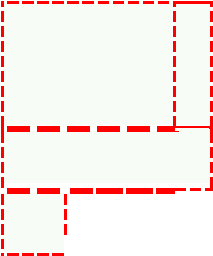 письменн ый  	 синонимов тот, который более уместен в заданном предложении, с комментированием выбора.Работа в парах: поиск в тексте синонимов. Итого по разделу: Итого по разделу: Раздел 4. Состав слова (морфемика) Раздел 4. Состав слова (морфемика) Раздел 4. Состав слова (морфемика) Раздел 4. Состав слова (морфемика) Раздел 4. Состав слова (морфемика) Раздел 4. Состав слова (морфемика) Раздел 4. Состав слова (морфемика) 4. 1. Корень как обязательная часть слова. Однокоренные (родственные) слова. Признаки однокоренных (родственных) слов. Различение однокоренных слов и синонимов, однокоренных слов и слов с омонимичными корнями. Выделение в словах корня (простые случаи) 4 0 0 Наблюдение за языковым материалом и рисунками: сопоставление   значений нескольких родственных слов с опорой на собственный речевой опыт и рисунки, высказывание предположений о сходстве и различии в значениях слов, выявление слова, с помощью которого можно объяснить значение всех родственных слов. Объяснение учителем приёма развёрнутого толкования слова как способа определения связи значений родственных слов. Работа с понятиями  «корень», «однокоренные слова»: анализ предложенных в учебнике определений. Совместное составление алгоритма выделения корня. Использование составленного алгоритма при решении практических задач по выделению корня. 	Самостоятельная 	работа:  Текущий, устный,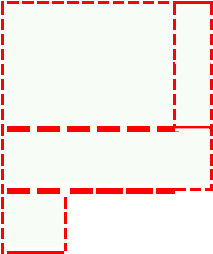 письменн ый  	 4. 1. Корень как обязательная часть слова. Однокоренные (родственные) слова. Признаки однокоренных (родственных) слов. Различение однокоренных слов и синонимов, однокоренных слов и слов с омонимичными корнями. Выделение в словах корня (простые случаи) 4 0 0 Наблюдение за языковым материалом и рисунками: сопоставление   значений нескольких родственных слов с опорой на собственный речевой опыт и рисунки, высказывание предположений о сходстве и различии в значениях слов, выявление слова, с помощью которого можно объяснить значение всех родственных слов. Объяснение учителем приёма развёрнутого толкования слова как способа определения связи значений родственных слов. Работа с понятиями  «корень», «однокоренные слова»: анализ предложенных в учебнике определений. Совместное составление алгоритма выделения корня. Использование составленного алгоритма при решении практических задач по выделению корня. 	Самостоятельная 	работа:  Текущий, устный,письменн ый  	 	Социальная 	сеть	Социальная 	сеть	Социальная 	сеть	Социальная 	сеть4. 1. Корень как обязательная часть слова. Однокоренные (родственные) слова. Признаки однокоренных (родственных) слов. Различение однокоренных слов и синонимов, однокоренных слов и слов с омонимичными корнями. Выделение в словах корня (простые случаи) 4 0 0 Наблюдение за языковым материалом и рисунками: сопоставление   значений нескольких родственных слов с опорой на собственный речевой опыт и рисунки, высказывание предположений о сходстве и различии в значениях слов, выявление слова, с помощью которого можно объяснить значение всех родственных слов. Объяснение учителем приёма развёрнутого толкования слова как способа определения связи значений родственных слов. Работа с понятиями  «корень», «однокоренные слова»: анализ предложенных в учебнике определений. Совместное составление алгоритма выделения корня. Использование составленного алгоритма при решении практических задач по выделению корня. 	Самостоятельная 	работа:  Текущий, устный,письменн ый  	 	работников 	образования:	работников 	образования:	работников 	образования:	работников 	образования:4. 1. Корень как обязательная часть слова. Однокоренные (родственные) слова. Признаки однокоренных (родственных) слов. Различение однокоренных слов и синонимов, однокоренных слов и слов с омонимичными корнями. Выделение в словах корня (простые случаи) 4 0 0 Наблюдение за языковым материалом и рисунками: сопоставление   значений нескольких родственных слов с опорой на собственный речевой опыт и рисунки, высказывание предположений о сходстве и различии в значениях слов, выявление слова, с помощью которого можно объяснить значение всех родственных слов. Объяснение учителем приёма развёрнутого толкования слова как способа определения связи значений родственных слов. Работа с понятиями  «корень», «однокоренные слова»: анализ предложенных в учебнике определений. Совместное составление алгоритма выделения корня. Использование составленного алгоритма при решении практических задач по выделению корня. 	Самостоятельная 	работа:  Текущий, устный,письменн ый  	 http://nsportal.ru/nachalnayahttp://nsportal.ru/nachalnayahttp://nsportal.ru/nachalnayahttp://nsportal.ru/nachalnaya4. 1. Корень как обязательная часть слова. Однокоренные (родственные) слова. Признаки однокоренных (родственных) слов. Различение однокоренных слов и синонимов, однокоренных слов и слов с омонимичными корнями. Выделение в словах корня (простые случаи) 4 0 0 Наблюдение за языковым материалом и рисунками: сопоставление   значений нескольких родственных слов с опорой на собственный речевой опыт и рисунки, высказывание предположений о сходстве и различии в значениях слов, выявление слова, с помощью которого можно объяснить значение всех родственных слов. Объяснение учителем приёма развёрнутого толкования слова как способа определения связи значений родственных слов. Работа с понятиями  «корень», «однокоренные слова»: анализ предложенных в учебнике определений. Совместное составление алгоритма выделения корня. Использование составленного алгоритма при решении практических задач по выделению корня. 	Самостоятельная 	работа:  Текущий, устный,письменн ый  	 -shkola4. 1. Корень как обязательная часть слова. Однокоренные (родственные) слова. Признаки однокоренных (родственных) слов. Различение однокоренных слов и синонимов, однокоренных слов и слов с омонимичными корнями. Выделение в словах корня (простые случаи) 4 0 0 Наблюдение за языковым материалом и рисунками: сопоставление   значений нескольких родственных слов с опорой на собственный речевой опыт и рисунки, высказывание предположений о сходстве и различии в значениях слов, выявление слова, с помощью которого можно объяснить значение всех родственных слов. Объяснение учителем приёма развёрнутого толкования слова как способа определения связи значений родственных слов. Работа с понятиями  «корень», «однокоренные слова»: анализ предложенных в учебнике определений. Совместное составление алгоритма выделения корня. Использование составленного алгоритма при решении практических задач по выделению корня. 	Самостоятельная 	работа:  Текущий, устный,письменн ый  	 4.Фестиваль4. 1. Корень как обязательная часть слова. Однокоренные (родственные) слова. Признаки однокоренных (родственных) слов. Различение однокоренных слов и синонимов, однокоренных слов и слов с омонимичными корнями. Выделение в словах корня (простые случаи) 4 0 0 Наблюдение за языковым материалом и рисунками: сопоставление   значений нескольких родственных слов с опорой на собственный речевой опыт и рисунки, высказывание предположений о сходстве и различии в значениях слов, выявление слова, с помощью которого можно объяснить значение всех родственных слов. Объяснение учителем приёма развёрнутого толкования слова как способа определения связи значений родственных слов. Работа с понятиями  «корень», «однокоренные слова»: анализ предложенных в учебнике определений. Совместное составление алгоритма выделения корня. Использование составленного алгоритма при решении практических задач по выделению корня. 	Самостоятельная 	работа:  Текущий, устный,письменн ый  	 педагогических 	идейгических 	идейгических 	идей4. 1. Корень как обязательная часть слова. Однокоренные (родственные) слова. Признаки однокоренных (родственных) слов. Различение однокоренных слов и синонимов, однокоренных слов и слов с омонимичными корнями. Выделение в словах корня (простые случаи) 4 0 0 Наблюдение за языковым материалом и рисунками: сопоставление   значений нескольких родственных слов с опорой на собственный речевой опыт и рисунки, высказывание предположений о сходстве и различии в значениях слов, выявление слова, с помощью которого можно объяснить значение всех родственных слов. Объяснение учителем приёма развёрнутого толкования слова как способа определения связи значений родственных слов. Работа с понятиями  «корень», «однокоренные слова»: анализ предложенных в учебнике определений. Совместное составление алгоритма выделения корня. Использование составленного алгоритма при решении практических задач по выделению корня. 	Самостоятельная 	работа:  Текущий, устный,письменн ый  	 «Открытый 4. 1. Корень как обязательная часть слова. Однокоренные (родственные) слова. Признаки однокоренных (родственных) слов. Различение однокоренных слов и синонимов, однокоренных слов и слов с омонимичными корнями. Выделение в словах корня (простые случаи) 4 0 0 Наблюдение за языковым материалом и рисунками: сопоставление   значений нескольких родственных слов с опорой на собственный речевой опыт и рисунки, высказывание предположений о сходстве и различии в значениях слов, выявление слова, с помощью которого можно объяснить значение всех родственных слов. Объяснение учителем приёма развёрнутого толкования слова как способа определения связи значений родственных слов. Работа с понятиями  «корень», «однокоренные слова»: анализ предложенных в учебнике определений. Совместное составление алгоритма выделения корня. Использование составленного алгоритма при решении практических задач по выделению корня. 	Самостоятельная 	работа:  Текущий, устный,письменн ый  	 урок»:http:// estival.1septehttp:// estival.1septe4. 1. Корень как обязательная часть слова. Однокоренные (родственные) слова. Признаки однокоренных (родственных) слов. Различение однокоренных слов и синонимов, однокоренных слов и слов с омонимичными корнями. Выделение в словах корня (простые случаи) 4 0 0 Наблюдение за языковым материалом и рисунками: сопоставление   значений нескольких родственных слов с опорой на собственный речевой опыт и рисунки, высказывание предположений о сходстве и различии в значениях слов, выявление слова, с помощью которого можно объяснить значение всех родственных слов. Объяснение учителем приёма развёрнутого толкования слова как способа определения связи значений родственных слов. Работа с понятиями  «корень», «однокоренные слова»: анализ предложенных в учебнике определений. Совместное составление алгоритма выделения корня. Использование составленного алгоритма при решении практических задач по выделению корня. 	Самостоятельная 	работа:  Текущий, устный,письменн ый  	 mber.ru4. 1. Корень как обязательная часть слова. Однокоренные (родственные) слова. Признаки однокоренных (родственных) слов. Различение однокоренных слов и синонимов, однокоренных слов и слов с омонимичными корнями. Выделение в словах корня (простые случаи) 4 0 0 Наблюдение за языковым материалом и рисунками: сопоставление   значений нескольких родственных слов с опорой на собственный речевой опыт и рисунки, высказывание предположений о сходстве и различии в значениях слов, выявление слова, с помощью которого можно объяснить значение всех родственных слов. Объяснение учителем приёма развёрнутого толкования слова как способа определения связи значений родственных слов. Работа с понятиями  «корень», «однокоренные слова»: анализ предложенных в учебнике определений. Совместное составление алгоритма выделения корня. Использование составленного алгоритма при решении практических задач по выделению корня. 	Самостоятельная 	работа:  Текущий, устный,письменн ый  	 находить среди предложенного набора слов слова с заданным корнем. Работа в парах: подбор родственных слов. 4. 2. Окончание как изменяемая часть слова. Изменение формы слова с помощью окончания. Различение изменяемых и неизменяемых слов 5 0 0 Наблюдение за изменением формы слова.Работа с текстом, в котором встречаются формы одного и того же слова: поиск форм слова, сравнение форм слова, выявление той части, которой различаются формы слова (изменяемой части слова).Работа       с       понятием «окончание»:  анализ предложенного в учебнике определения.Учебный     диалог «Как различать разные слова и формы одного и того же слова?».Практическая работа: изменение  слова   по предложенному в учебнике образцу, нахождение и выделение в   формах   одного и того же  слова окончания.Работа в группе: выполнение задания «Помоги сверстнику из другой страны, начавшему учить русский язык, исправить ошибки» (ошибки связаны с тем, что слова стоят в 	начальной 	 	 	форме)  Текущий, устный,  письменн ый 	 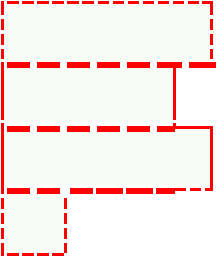 4. 3. Суффикс как часть слова (наблюдение). Приставка как часть слова (наблюдение) 5 1 0 Работа с записями на доске: сопоставление однокоренных слов и выявление различий между ними в значении и в буквенной записи (среди  Текущи й, устный, письменн ый 	 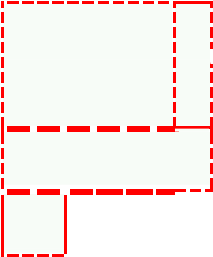 родственных слов есть несколько слов с суффиксами, например, это может быть ряд гора, горка, горочка, горный, гористый).Наблюдение  за образованием слов с помощью суффиксов,  выделение суффиксов, с помощью которых образованы   слова, высказывание предположений о значении суффиксов.Работа в группах: поиск  среди предложенного    набора    слов с одинаковыми суффиксами.Дифференцирован ное задание: наблюдение за синонимией суффиксов.Наблюдение  за образованием слов с помощью приставок, выделение приставок, с помощью которых образованы  слова, высказывание предположений о значении приставок.Работа с таблицей: подбор примеров слов с указанными в таблице суффиксами и приставками Итого по разделу: Итого по разделу: Раздел 5. Морфология Раздел 5. Морфология Раздел 5. Морфология Раздел 5. Морфология Раздел 5. Морфология Раздел 5. Морфология Раздел 5. Морфология Раздел 5. Морфология Раздел 5. Морфология Раздел 5. Морфология Раздел 5. Морфология Раздел 5. Морфология Раздел 5. Морфология Раздел 5. Морфология Раздел 5. Морфология 5. 1. Имя существительное (ознакомление): общее значение, вопросы («кто?», «что?»), употреб- ление в речи 5 0 0 Наблюдение за предложенным набором слов: что обозначают, на какой вопрос отвечают, формулирование вывода, введение понятия «имя существительное». Работа в  Текущи й, устный, письменн ый  	 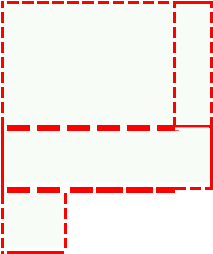 5. 1. Имя существительное (ознакомление): общее значение, вопросы («кто?», «что?»), употреб- ление в речи 5 0 0 Наблюдение за предложенным набором слов: что обозначают, на какой вопрос отвечают, формулирование вывода, введение понятия «имя существительное». Работа в  Текущи й, устный, письменн ый  	 Сайт «Я иду на урокСайт «Я иду на урокСайт «Я иду на урок5. 1. Имя существительное (ознакомление): общее значение, вопросы («кто?», «что?»), употреб- ление в речи 5 0 0 Наблюдение за предложенным набором слов: что обозначают, на какой вопрос отвечают, формулирование вывода, введение понятия «имя существительное». Работа в  Текущи й, устный, письменн ый  	 начальной 	школы»:начальной 	школы»:начальной 	школы»:5. 1. Имя существительное (ознакомление): общее значение, вопросы («кто?», «что?»), употреб- ление в речи 5 0 0 Наблюдение за предложенным набором слов: что обозначают, на какой вопрос отвечают, формулирование вывода, введение понятия «имя существительное». Работа в  Текущи й, устный, письменн ый  	 http://nsc.1september.ru/uro http://nsc.1september.ru/uro http://nsc.1september.ru/uro 5. 1. Имя существительное (ознакомление): общее значение, вопросы («кто?», «что?»), употреб- ление в речи 5 0 0 Наблюдение за предложенным набором слов: что обозначают, на какой вопрос отвечают, формулирование вывода, введение понятия «имя существительное». Работа в  Текущи й, устный, письменн ый  	 k k k 5. 1. Имя существительное (ознакомление): общее значение, вопросы («кто?», «что?»), употреб- ление в речи 5 0 0 Наблюдение за предложенным набором слов: что обозначают, на какой вопрос отвечают, формулирование вывода, введение понятия «имя существительное». Работа в  Текущи й, устный, письменн ый  	 2.Электронная 	версия2.Электронная 	версия2.Электронная 	версия5. 1. Имя существительное (ознакомление): общее значение, вопросы («кто?», «что?»), употреб- ление в речи 5 0 0 Наблюдение за предложенным набором слов: что обозначают, на какой вопрос отвечают, формулирование вывода, введение понятия «имя существительное». Работа в  Текущи й, устный, письменн ый  	 парах: распределение имён существительных на две группы в зависимости от того, на какой вопрос   отвечают:   «что?»   или «кто?». Наблюдение за лексическим значением имён существительных. Упражнение: находить в тексте слова по заданным  основаниям (например, слова, называющие явления природы, черты характера и  т. д.). Дифференцированное задание: выявление общего признака группы   слов. парах: распределение имён существительных на две группы в зависимости от того, на какой вопрос   отвечают:   «что?»   или «кто?». Наблюдение за лексическим значением имён существительных. Упражнение: находить в тексте слова по заданным  основаниям (например, слова, называющие явления природы, черты характера и  т. д.). Дифференцированное задание: выявление общего признака группы   слов. 	журнала 	«Начальная 	журнала 	«Начальная 	журнала 	«Начальная 	журнала 	«Начальная 	журнала 	«Начальная парах: распределение имён существительных на две группы в зависимости от того, на какой вопрос   отвечают:   «что?»   или «кто?». Наблюдение за лексическим значением имён существительных. Упражнение: находить в тексте слова по заданным  основаниям (например, слова, называющие явления природы, черты характера и  т. д.). Дифференцированное задание: выявление общего признака группы   слов. школа»:школа»:школа»:парах: распределение имён существительных на две группы в зависимости от того, на какой вопрос   отвечают:   «что?»   или «кто?». Наблюдение за лексическим значением имён существительных. Упражнение: находить в тексте слова по заданным  основаниям (например, слова, называющие явления природы, черты характера и  т. д.). Дифференцированное задание: выявление общего признака группы   слов. http://nsc.1september.ru/ind  http://nsc.1september.ru/ind  http://nsc.1september.ru/ind  http://nsc.1september.ru/ind  http://nsc.1september.ru/ind  парах: распределение имён существительных на две группы в зависимости от того, на какой вопрос   отвечают:   «что?»   или «кто?». Наблюдение за лексическим значением имён существительных. Упражнение: находить в тексте слова по заданным  основаниям (например, слова, называющие явления природы, черты характера и  т. д.). Дифференцированное задание: выявление общего признака группы   слов. ex.phpex.phpпарах: распределение имён существительных на две группы в зависимости от того, на какой вопрос   отвечают:   «что?»   или «кто?». Наблюдение за лексическим значением имён существительных. Упражнение: находить в тексте слова по заданным  основаниям (например, слова, называющие явления природы, черты характера и  т. д.). Дифференцированное задание: выявление общего признака группы   слов. 5. 2. Глагол (ознакомление): общее значение, вопросы («что делать?», «что сделать?» и др.), употреб- ление в речи 5 0 0 Наблюдение за предложенным набором слов: что обознача ют, на какой вопрос отвечают, формулирование вывода, введение понятия «глагол».Упражнение: распределение глаголов на две группы в зави симости от того, на какой вопрос отвечают: «что делать?»  или    «что сделать?».Наблюдение     за лексическим   значением глаголов.Дифференцированное задание: группировка глаголов в зависимости от того, называют они движение     или чувства.Практическая работа: выписать из набора слов только глаголы.Работа  в   парах: нахождение в тексте глаголов  Текущи й, устный,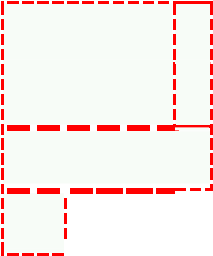 письменн ый  	 5. 3. Имя прилагательное (ознакомление): общее значение, вопросы («какой?», «какая?», «какое?», «какие?»), употребление в речи 5 0 0 Наблюдение за предложенным набором слов: что обознача ют, на какой вопрос отвечают, формулирование вывода, введение понятия «имя прилагательное».Работа в парах:     распределение     имён прилагательных на три группы в зависимости от того, на какой вопрос отвечают: «какой?», «какое?», 	«какая?».Наблюдение 	за лексическим значением   имён прилагательных.Дифференциро ванное задание: выявление общего признака группы имён прилагательных.Практическая работа: выписывание из текста имён прилага тельных 5. 3. Имя прилагательное (ознакомление): общее значение, вопросы («какой?», «какая?», «какое?», «какие?»), употребление в речи 5 0 0 Наблюдение за предложенным набором слов: что обознача ют, на какой вопрос отвечают, формулирование вывода, введение понятия «имя прилагательное».Работа в парах:     распределение     имён прилагательных на три группы в зависимости от того, на какой вопрос отвечают: «какой?», «какое?», 	«какая?».Наблюдение 	за лексическим значением   имён прилагательных.Дифференциро ванное задание: выявление общего признака группы имён прилагательных.Практическая работа: выписывание из текста имён прилага тельных ПисьменнПисьменн5. 3. Имя прилагательное (ознакомление): общее значение, вопросы («какой?», «какая?», «какое?», «какие?»), употребление в речи 5 0 0 Наблюдение за предложенным набором слов: что обознача ют, на какой вопрос отвечают, формулирование вывода, введение понятия «имя прилагательное».Работа в парах:     распределение     имён прилагательных на три группы в зависимости от того, на какой вопрос отвечают: «какой?», «какое?», 	«какая?».Наблюдение 	за лексическим значением   имён прилагательных.Дифференциро ванное задание: выявление общего признака группы имён прилагательных.Практическая работа: выписывание из текста имён прилага тельных ый5. 3. Имя прилагательное (ознакомление): общее значение, вопросы («какой?», «какая?», «какое?», «какие?»), употребление в речи 5 0 0 Наблюдение за предложенным набором слов: что обознача ют, на какой вопрос отвечают, формулирование вывода, введение понятия «имя прилагательное».Работа в парах:     распределение     имён прилагательных на три группы в зависимости от того, на какой вопрос отвечают: «какой?», «какое?», 	«какая?».Наблюдение 	за лексическим значением   имён прилагательных.Дифференциро ванное задание: выявление общего признака группы имён прилагательных.Практическая работа: выписывание из текста имён прилага тельных контроль;5. 3. Имя прилагательное (ознакомление): общее значение, вопросы («какой?», «какая?», «какое?», «какие?»), употребление в речи 5 0 0 Наблюдение за предложенным набором слов: что обознача ют, на какой вопрос отвечают, формулирование вывода, введение понятия «имя прилагательное».Работа в парах:     распределение     имён прилагательных на три группы в зависимости от того, на какой вопрос отвечают: «какой?», «какое?», 	«какая?».Наблюдение 	за лексическим значением   имён прилагательных.Дифференциро ванное задание: выявление общего признака группы имён прилагательных.Практическая работа: выписывание из текста имён прилага тельных 5. 4. Предлог. Отличие предлогов от приставок. Наиболее распространённые предлоги: в, на, из, без, над, до, у, о, об и др. 4 1 0 Учебный диалог «Чем похожи и чем различаются предлоги и приставки?».Совместное составление алгоритма различения приставок и предлогов.Списывание предложений с раскрытием скобок на основе применения алгоритма различения предлогов 	и приставок.Творческая работа: составление предложений, в которых есть одинаково звучащие предлоги и приставки 5. 4. Предлог. Отличие предлогов от приставок. Наиболее распространённые предлоги: в, на, из, без, над, до, у, о, об и др. 4 1 0 Учебный диалог «Чем похожи и чем различаются предлоги и приставки?».Совместное составление алгоритма различения приставок и предлогов.Списывание предложений с раскрытием скобок на основе применения алгоритма различения предлогов 	и приставок.Творческая работа: составление предложений, в которых есть одинаково звучащие предлоги и приставки Письменн5. 4. Предлог. Отличие предлогов от приставок. Наиболее распространённые предлоги: в, на, из, без, над, до, у, о, об и др. 4 1 0 Учебный диалог «Чем похожи и чем различаются предлоги и приставки?».Совместное составление алгоритма различения приставок и предлогов.Списывание предложений с раскрытием скобок на основе применения алгоритма различения предлогов 	и приставок.Творческая работа: составление предложений, в которых есть одинаково звучащие предлоги и приставки ый5. 4. Предлог. Отличие предлогов от приставок. Наиболее распространённые предлоги: в, на, из, без, над, до, у, о, об и др. 4 1 0 Учебный диалог «Чем похожи и чем различаются предлоги и приставки?».Совместное составление алгоритма различения приставок и предлогов.Списывание предложений с раскрытием скобок на основе применения алгоритма различения предлогов 	и приставок.Творческая работа: составление предложений, в которых есть одинаково звучащие предлоги и приставки контроль;контроль;5. 4. Предлог. Отличие предлогов от приставок. Наиболее распространённые предлоги: в, на, из, без, над, до, у, о, об и др. 4 1 0 Учебный диалог «Чем похожи и чем различаются предлоги и приставки?».Совместное составление алгоритма различения приставок и предлогов.Списывание предложений с раскрытием скобок на основе применения алгоритма различения предлогов 	и приставок.Творческая работа: составление предложений, в которых есть одинаково звучащие предлоги и приставки Итого по разделу: Итого по разделу: Раздел 6. Синтаксис Раздел 6. Синтаксис Раздел 6. Синтаксис Раздел 6. Синтаксис Раздел 6. Синтаксис Раздел 6. Синтаксис Раздел 6. Синтаксис Раздел 6. Синтаксис Раздел 6. Синтаксис Раздел 6. Синтаксис Раздел 6. Синтаксис Раздел 6. Синтаксис 6. 1. Порядок слов в предложении; связь слов в предложении (повторение). Предложение как единица языка. 2 0 0 Обсуждение проблемного вопроса «Чем различаются предложение  и  „не предложение“?». Наблюдение за связью слов в предложении. Упражнение:   запись предложений с употреблением слов в предложениях в нужной форме (с опорой на собственный речевой опыт). Работа в парах: составление предложений из набора слов  Текущий, устный,  письменн ый 	 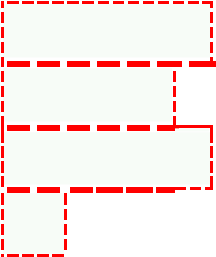 school- collection.edu.ru/catalog/s earch/ Интерактивные плакаты https://infourok.ru/interakt ivnie-pravila-po-russkomu- yaziku- 6. 2. Предложение и слово. Отличие предложения от слова. Наблюдение за выделением в устной речи одного из слов предложения (логическое ударение) 2 0 0 Обсуждение проблемного вопроса «Чем различаются предложение  и  „не предложение“?». Наблюдение за связью слов в предложении. Упражнение:   запись предложений с употреблением слов в предложениях в нужной форме (с опорой на собственный речевой опыт). Работа в парах: составление предложений из набора слов  Текущий, устный,  письменн ый 	 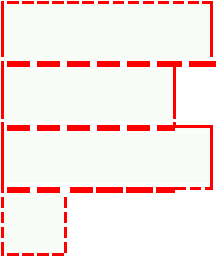 school- collection.edu.ru/catalog/s earch/ Интерактивные плакаты https://infourok.ru/interakt ivnie-pravila-po-russkomu- yaziku- 6. 3. Виды предложений по цели высказывания: повествовательные, вопросительные, побудительные предложения. 2 0 0 Работа с рисунками и подписями к рисункам (предложения различаются по цели высказывания, например: «Снег идёт. Снег идёт? Снег, иди!»): сравнение ситуаций, изображённых на рисунке, формулирование вывода о целях, с которыми произносятся предложения. Учебный диалог «Как соотносятся знаки препинания в   конце предложения с целевой установкой предложения?». Составление таблицы «Виды предложений  по    цели высказывания»,    подбор примеров. Работа с рисунками и подписями к рисункам (предложения различаются по эмоциональной   окраске, например: «Ландыши расцвели. 	Ландыши 	 расцвели!»):  Текущий, устный,  письменн ый 	 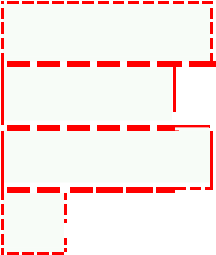 school- collection.edu.ru/catalog/s earch/ Интерактивные плакаты https://infourok.ru/interakt ivnie-pravila-po-russkomu- yaziku- 6. 4. Виды предложений по эмоциональной окраске (по интонации): восклицательные и невосклицательные предложения 2 1 0 Работа с рисунками и подписями к рисункам (предложения различаются по цели высказывания, например: «Снег идёт. Снег идёт? Снег, иди!»): сравнение ситуаций, изображённых на рисунке, формулирование вывода о целях, с которыми произносятся предложения. Учебный диалог «Как соотносятся знаки препинания в   конце предложения с целевой установкой предложения?». Составление таблицы «Виды предложений  по    цели высказывания»,    подбор примеров. Работа с рисунками и подписями к рисункам (предложения различаются по эмоциональной   окраске, например: «Ландыши расцвели. 	Ландыши 	 расцвели!»):  Текущи й, устный, письменн ый 	 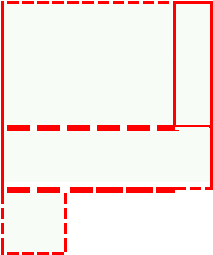 school- collection.edu.ru/catalog/s earch/ Интерактивные плакаты https://infourok.ru/interakt ivnie-pravila-po-russkomu- yaziku- сравнение 	ситуаций, изображённых 	на 	рисунках, наблюдение за интонационным оформлением предложений.Работа в парах: сопоставление 	предложений, различающих 	ся  	по эмоциональной 	 	окраске, произношение     предложений с соответствующей интонацией.Практическая работа: 	выбирать 	из 	текста предложения 	по 	 заданным признакам Итого по разделу: Итого по разделу: 8 Раздел 7. Орфография и пунктуация Раздел 7. Орфография и пунктуация Раздел 7. Орфография и пунктуация Раздел 7. Орфография и пунктуация 7. 1. Повторение правил право- писания, изученных в 1 классе: прописная буква в начале предложения и в именах собственных (имена, фамилии, клички животных); знаки препинания в конце предложения; перенос слов со строки на строку (без учёта морфемного членения слова); гласные после шипящих в сочетаниях жи, ши (в положении под ударением), ча, ща, чу, щу; сочетания чк, чн. 7 0 0 Учебный диалог «Как использовать алгоритм порядка действий   при списывании?».Комментированн ое письмо: объяснение различия в звуко- буквенном составе записываемых слов.Упражнения   на закрепление   правила написания сочетаний жи, ши, ча, ща, чу, щу; чк, чн. Взаимопроверка. Осуществ- ление  самоконтроля использования правила.Наблюдение за языковым  материалом: формулирование на основе анализа предложенного  Текущи й, устный, письменн ый  	 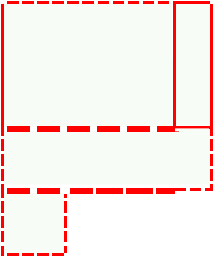 http://school-collection.edu.ru/ 7. 2. Формирование орфографической зоркости: осознание места возможного возникновения орфографической ошибки. 7 0 0 материала ответа на вопрос, связанный с правилом переноса слов, уточнение правила переноса слов (буквы й, ь, ъ).Работа с таблицей (в одном столбце слова разделены по слогам, в другом столбце эти же слова разделены для пере носа): сопоставление различия деления слов на слоги и для переноса,  объяснение разницы.Практическая работа: запись слов с делением для переноса, осуществление самоконтроля при делении слов для переноса.Дифференцированно е задание: нахождение слов по заданно му основанию (слова, которые нельзя перенести). Работа в парах: объяснять допущенные ошибки в делении слов для  переноса. Самоконтроль: проверка своих письменных работ по другим предметам  с  целью исправления возможных ошибок на применение правила переноса слов. Практическая работа: запись предложений с использованием  правила написания собственных имён существительных. Работа в парах: ответы на вопросы, в которых обязательно нужно будет применить правило написания собственных имён существительных.     Творческое  Текущий, устный,  письменн ый 	 http://school-collection.edu.ru/ 7. 3. Понятие орфограммы. 2 0 0 материала ответа на вопрос, связанный с правилом переноса слов, уточнение правила переноса слов (буквы й, ь, ъ).Работа с таблицей (в одном столбце слова разделены по слогам, в другом столбце эти же слова разделены для пере носа): сопоставление различия деления слов на слоги и для переноса,  объяснение разницы.Практическая работа: запись слов с делением для переноса, осуществление самоконтроля при делении слов для переноса.Дифференцированно е задание: нахождение слов по заданно му основанию (слова, которые нельзя перенести). Работа в парах: объяснять допущенные ошибки в делении слов для  переноса. Самоконтроль: проверка своих письменных работ по другим предметам  с  целью исправления возможных ошибок на применение правила переноса слов. Практическая работа: запись предложений с использованием  правила написания собственных имён существительных. Работа в парах: ответы на вопросы, в которых обязательно нужно будет применить правило написания собственных имён существительных.     Творческое  Текущий, устный,  письменн ый 	 http://school-collection.edu.ru/ 7. 4. Использование различных способов решения орфографической задачи в зависимости от места орфограммы в слове. 7 0 0 материала ответа на вопрос, связанный с правилом переноса слов, уточнение правила переноса слов (буквы й, ь, ъ).Работа с таблицей (в одном столбце слова разделены по слогам, в другом столбце эти же слова разделены для пере носа): сопоставление различия деления слов на слоги и для переноса,  объяснение разницы.Практическая работа: запись слов с делением для переноса, осуществление самоконтроля при делении слов для переноса.Дифференцированно е задание: нахождение слов по заданно му основанию (слова, которые нельзя перенести). Работа в парах: объяснять допущенные ошибки в делении слов для  переноса. Самоконтроль: проверка своих письменных работ по другим предметам  с  целью исправления возможных ошибок на применение правила переноса слов. Практическая работа: запись предложений с использованием  правила написания собственных имён существительных. Работа в парах: ответы на вопросы, в которых обязательно нужно будет применить правило написания собственных имён существительных.     Творческое  Текущий, устный,  письменн ый 	 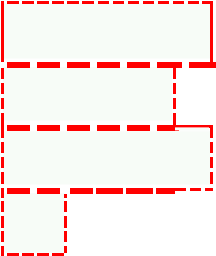 http://school-collection.edu.ru/ 7. 5. Использование орфографического словаря учебника для определения (уточ- нения) написания слова. 5 0 0 материала ответа на вопрос, связанный с правилом переноса слов, уточнение правила переноса слов (буквы й, ь, ъ).Работа с таблицей (в одном столбце слова разделены по слогам, в другом столбце эти же слова разделены для пере носа): сопоставление различия деления слов на слоги и для переноса,  объяснение разницы.Практическая работа: запись слов с делением для переноса, осуществление самоконтроля при делении слов для переноса.Дифференцированно е задание: нахождение слов по заданно му основанию (слова, которые нельзя перенести). Работа в парах: объяснять допущенные ошибки в делении слов для  переноса. Самоконтроль: проверка своих письменных работ по другим предметам  с  целью исправления возможных ошибок на применение правила переноса слов. Практическая работа: запись предложений с использованием  правила написания собственных имён существительных. Работа в парах: ответы на вопросы, в которых обязательно нужно будет применить правило написания собственных имён существительных.     Творческое  Текущий, устный,  письменн ый 	 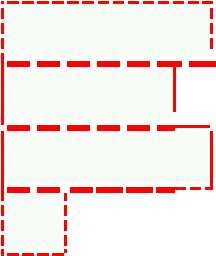 http://school-collection.edu.ru/ 7. 6. Контроль и самоконтроль при проверке собственных и предложенных текстов. 2 1 0 материала ответа на вопрос, связанный с правилом переноса слов, уточнение правила переноса слов (буквы й, ь, ъ).Работа с таблицей (в одном столбце слова разделены по слогам, в другом столбце эти же слова разделены для пере носа): сопоставление различия деления слов на слоги и для переноса,  объяснение разницы.Практическая работа: запись слов с делением для переноса, осуществление самоконтроля при делении слов для переноса.Дифференцированно е задание: нахождение слов по заданно му основанию (слова, которые нельзя перенести). Работа в парах: объяснять допущенные ошибки в делении слов для  переноса. Самоконтроль: проверка своих письменных работ по другим предметам  с  целью исправления возможных ошибок на применение правила переноса слов. Практическая работа: запись предложений с использованием  правила написания собственных имён существительных. Работа в парах: ответы на вопросы, в которых обязательно нужно будет применить правило написания собственных имён существительных.     Творческое Итого вый, http://school-collection.edu.ru/ 7. 7. Ознакомление с правилами правописания и их применение: - разделительный мягкий знак; - сочетания чт, щн, нч; - проверяемые безударные гласные в корне слова; 1 0 материала ответа на вопрос, связанный с правилом переноса слов, уточнение правила переноса слов (буквы й, ь, ъ).Работа с таблицей (в одном столбце слова разделены по слогам, в другом столбце эти же слова разделены для пере носа): сопоставление различия деления слов на слоги и для переноса,  объяснение разницы.Практическая работа: запись слов с делением для переноса, осуществление самоконтроля при делении слов для переноса.Дифференцированно е задание: нахождение слов по заданно му основанию (слова, которые нельзя перенести). Работа в парах: объяснять допущенные ошибки в делении слов для  переноса. Самоконтроль: проверка своих письменных работ по другим предметам  с  целью исправления возможных ошибок на применение правила переноса слов. Практическая работа: запись предложений с использованием  правила написания собственных имён существительных. Работа в парах: ответы на вопросы, в которых обязательно нужно будет применить правило написания собственных имён существительных.     Творческое http://school-co Русские словари. Служба русского языка http://www.slovari.ru Словари и энциклопедии on-line на Академик.ру http://dic.academic.r u - парные звонкие и глухие согласные в корне слова; - непроверяемые гласные и согласные (перечень слов в орфографическом словаре учебника); - прописная буква в именах собственных: имена, фамилии, отчества людей, клички животных, географические названия; - раздельное написание предлогов с именами существительными задание: написать текст, в котором встретится не менее шести имён собственных. Наблюдение за языковым материалом (слова с безударными гласными в корне слова или слова с парными по звонкости —  глухости согласными на конце слова): знакомство         с         понятием «орфограмма». Обсуждение особенностей обозначения буквами проверяемых безударных   гласных   в   корне слова   в   процессе   сравнения написания ударных и безударных гласных в однокоренных словах. Учебный диалог «Как планировать порядок действий при выявлении места   возможной орфографической ошибки». Совместная разработка алгоритма применения орфограммы «Проверяемые безударные гласные   в   корне слова». Упражнение: нахождение и фиксация орфограммы «Проверяемые безударные гласные   в   корне слова». Работа в парах: выявление в ряду родственных слов нескольких проверочных слов. Дифференцированное задание: нахождение ошибок в подборе проверочных слов к словам с орфограммой Словари русского языка на портале "Грамота.ру" http://slovari.gramo ta.ru Служба тематических толковых словарей "Глоссарий.ру" http://www.gloss ary.ru Толковый словарь живого великорусского языка В.И. Даля http://vidahl.agava.ru llection.edu.ru/ «Проверяемые 	безударные гласные в корне слова». Итого по разделу: Итого по разделу: Раздел 8. Развитие речи Раздел 8. Развитие речи Раздел 8. Развитие речи Раздел 8. Развитие речи Раздел 8. Развитие речи Раздел 8. Развитие речи Раздел 8. Развитие речи 8. 1. Выбор языковых средств в соответствии с целями и условиями устного общения для эффективного решения коммуникативной задачи (для ответа на заданный вопрос, для выражения собственного мнения). Овладение основными умениями ведения разговора (начать, поддержать, закончить разговор, привлечь внимание и т. п.). Практическое овладение диалогической формой речи. Соблюдение норм речевого этикета и орфоэпических норм в ситуациях учебного и бытового общения. 3 0 0 Учебный диалог, в ходе которого учащиеся учатся определять  особенности ситуации общения: цели, задачи, состав участников, место, время, средства коммуникации. Обобщение результатов    диалога: сообщение учителя о том, что в ситуации общения важно удерживать цель общения, учитывать, с кем и где происходит общение, поскольку от этих особенностей ситуации зависит выбор языковых средств. Комментированный устный выбор правильной реплики из нескольких предложенных, обоснование целесообразности     выбора языковых     средств, соответствующих цели и условиям общения. Ролевые игры, разыгрывание сценок для отработки умений ведения разговора: начать, поддержать, закончить разговор, привлечь внимание и т. п. Творческое задание: создание собственных диалогов в  ситуациях необходимости     начать,  Текущи й, устный, письменн ый  	 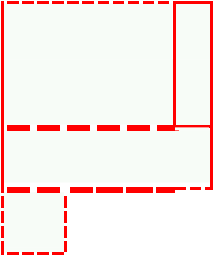 http://school-collection.edu.ru/ поддержать,   закончить разговор, привлечь внимание и т. п. Наблюдение за нормами речевого этикета. Ролевая игра, в которую включена отработка этикетных  выражений. Самонаблюдение с целью оценить собственную речевую культуру во   время повседневного общения. 8. 2. Умение договариваться и приходить к общему решению в совместной деятельности при проведении парной и групповой работы 3 0 0 Работа в группе: анализировать уместность  использования средств общения в предложенных  речевых ситуациях.Упражнение: нахождение в предложенных текстах ошибок, связанных с правилами общения, нормами речевого этикета, исправление найденных ошибок.Ролевая игра «Наблюдатели», цель игры связана с оценива нием правильности выбора языковых и неязыковых средств устного общения на уроке и на переменах.Творческое задание: создать плакат с правилами участия в диалоге (умение слышать, точно реагировать на реплики, поддерживать разговор, приводить доводы).Речевой тренинг: при разыгрывании  ситуаций анализиро вать собственную успешность участия в диалоге, успешность участия в нём другой стороны  Текущи й, устный,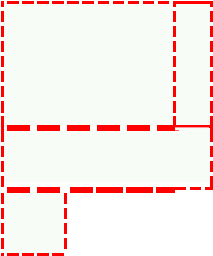 письменн ый  	 http://musabiqe.edu.az 8. 3. Составление устного рассказа по репродукции картины. Составление устного рассказа по личным наблюдениям и вопросам 3 Работа с репродукциями картин, рассматривание, анализ собственного эмоционального отклика на картину, ответы на поставленные  вопросы. Составление устного рассказа по картине с опорой на вопросы / с опорой на ключевые слова / самостоятельно.Экскурсия в художественный музей (при наличии в месте проживания) или виртуальная экскурсия по художественному музею. Выбор картины, которая произвела наибольшее впе- чатление во время экскурсии. Устный рассказ об  этой картине.Проектное         задание «Готовим виртуальную экскурсию по  залам Третьяковской  галереи»: каждый ученик в классе выбирает одну картину и готовит о ней рассказ, все рассказы соединяются в целостную      экскурсию.Проект «Выставка одной картины»: каждую неделю в классе проводится выставка одной картины, картины по очереди подбирают учащиеся класса и готовят         устный         рассказ о выбранной картине.Экскурсия,  по результатам которой составляется устный рассказ по личным наблюдениям во время  Текущи й, устный,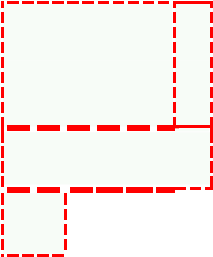 письменн ый  	 http://musabiqe.edu.az экскурсии 	или 	по вопросам учителя 8. 4. Текст. Признаки текста: смысловое единство предложений в тексте; последовательность предложений в тексте; выражение в тексте законченной мысли. 3 0 0 Учебный диалог «Сравниваем слово, предложение, текст», выявление в ходе диалога сходства и различия слова, предложения,  текста. Наблюдение за языковым материалом: несколько примеров текстов и «не 	текстов» 	(нарушена последовательность предложений / несколько предложений, которые не связаны единой темой / несколько предложений об одном и том же, но не выражающих  мысль), сравнение, выявление признаков текста: смысловое единство предложений в тексте; последовательность предложений в тексте; выражение в тексте законченной мысли. Работа в парах: различение текста и «не текста», аргументация своей точки зрения. Наблюдение за способами связи предложений в тексте, высказывание предположений о способах связи предложений в тексте. 	Наблюдение 	 	за последовательностью предложений 	в 	тексте. Самостоятельная 	работа: восстановление  Текущий, устный,  письменн ый 	 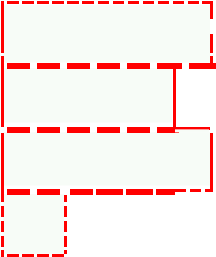 http://musabiqe.edu.az 8. 5. Тема текста. Основная мысль. Заглавие текста. Подбор заголовков к предложенным текстам. Последовательность частей текста (абзацев). Корректирование текстов с нарушенным порядком предложений и абзацев. Типы текстов: описание, повествование, рассуждение, их особенности (первичное ознакомление). 4 0 0 Учебный диалог «Сравниваем слово, предложение, текст», выявление в ходе диалога сходства и различия слова, предложения,  текста. Наблюдение за языковым материалом: несколько примеров текстов и «не 	текстов» 	(нарушена последовательность предложений / несколько предложений, которые не связаны единой темой / несколько предложений об одном и том же, но не выражающих  мысль), сравнение, выявление признаков текста: смысловое единство предложений в тексте; последовательность предложений в тексте; выражение в тексте законченной мысли. Работа в парах: различение текста и «не текста», аргументация своей точки зрения. Наблюдение за способами связи предложений в тексте, высказывание предположений о способах связи предложений в тексте. 	Наблюдение 	 	за последовательностью предложений 	в 	тексте. Самостоятельная 	работа: восстановление  Текущи й, устный, письменн ый 	 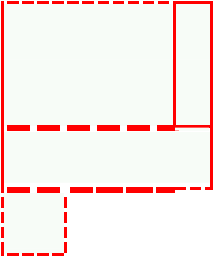 http://musabiqe.edu.az деформированного текста — необходимо определить правильный порядок предложений в тексте. Практическая  работа: формулирование основной мысли предложенных текстов. 8. 6. Знакомство с жанром поздравления. 2 0 0 Наблюдение за структурой текста, знакомство с абзацем как структурным компонентом текста, формулирование выводов о том, что в абзаце содержится микротема.Совместная работа: определение последовательности абзацев в тексте с нарушенным порядком следования абзацев.Индивидуальная работа: определение порядка следования абзацев.Дифференцированное задание: выделение абзацев в тексте, в котором абзацы не выделены.Обсуждение:  	как связана основная мысль текста с содержа 	нием 	 каждого абзаца.Практическая   работа: формулирование 	основной мысли текста и основной мысли каждого 	 	  абзаца; преобразование 	основной мысли 	 	в предложение.Комментированн ое выполнение задания: подбор заголовка к тексту с обязательной  Текущий, устный,  письменн ый 	 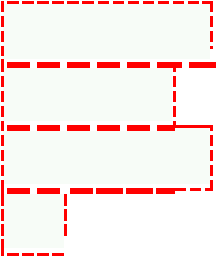 http://musabiqe.edu.az 8. 7. Понимание текста: развитие умения формулировать простые выводы на основе информации, содержащейся в тексте. 4 0 0 Наблюдение за структурой текста, знакомство с абзацем как структурным компонентом текста, формулирование выводов о том, что в абзаце содержится микротема.Совместная работа: определение последовательности абзацев в тексте с нарушенным порядком следования абзацев.Индивидуальная работа: определение порядка следования абзацев.Дифференцированное задание: выделение абзацев в тексте, в котором абзацы не выделены.Обсуждение:  	как связана основная мысль текста с содержа 	нием 	 каждого абзаца.Практическая   работа: формулирование 	основной мысли текста и основной мысли каждого 	 	  абзаца; преобразование 	основной мысли 	 	в предложение.Комментированн ое выполнение задания: подбор заголовка к тексту с обязательной  Текущий, устный,  письменн ый 	 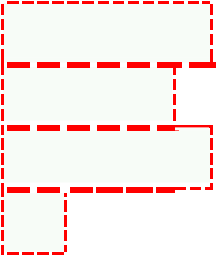 http://school-collection.edu.ru/ 8. 8. Выразительное чтение текста вслух с соблюдением правильной интонации. Подробное изложение повествовательного текста объёмом 30—45 слов с опорой на вопросы 4 0 0 Наблюдение за структурой текста, знакомство с абзацем как структурным компонентом текста, формулирование выводов о том, что в абзаце содержится микротема.Совместная работа: определение последовательности абзацев в тексте с нарушенным порядком следования абзацев.Индивидуальная работа: определение порядка следования абзацев.Дифференцированное задание: выделение абзацев в тексте, в котором абзацы не выделены.Обсуждение:  	как связана основная мысль текста с содержа 	нием 	 каждого абзаца.Практическая   работа: формулирование 	основной мысли текста и основной мысли каждого 	 	  абзаца; преобразование 	основной мысли 	 	в предложение.Комментированн ое выполнение задания: подбор заголовка к тексту с обязательной  Текущи й, устный, письменн ый 	 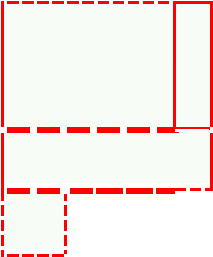 http://school-collection.edu.ru/ аргументацией.Работа в группе: подбор различных заголовков к одному тексту.Практическая работа:  установление соответствия/несоот ветствия заголовка и    текста, аргументация своей точки зрения.Творческая  работа: составление текста по заданным характе ристикам — названию, количеству абзацев  и микротемам   каждого абзаца.Практическая работа: восстановление нарушенной последо вательности абзацев, запись исправленного текста Итого по разделу: Итого по разделу: Резервное время Резервное время ОБЩЕЕ КОЛИЧЕСТВО ЧАСОВ ПО ПРОГРАММЕ ОБЩЕЕ КОЛИЧЕСТВО ЧАСОВ ПО ПРОГРАММЕ 136 5 0 